Library Instruction Round Table ManualTable of ContentsOrganizational and Reference Materials

OrganizationalBylaws	3Constitution	7Mission, Goals and Objectives	9
Reference MaterialALA Headquarters Liaison	13Approvals for LIRT Activities	15Guide to Publishing	16Reimbursements	18
Conference InformationConference Meeting Schedule	20ALA Services at Conference	21
Information for OfficersLIRT Executive Board Roles & Responsibilities	23President	25Guidelines for Appointing LIRT Representatives to Outside Entities	31Vice-President	34Committee Appointment Guidelines and Process	39Past President	51Checklist & Timeline of Duties: LIRT Nominations	54Secretary	57Treasurer	60About the LIRT Budget	64Vice-Treasurer	66LIRT Councilor	70
Information for Committee Chairs

Committee Chair Checklist	73

Information for Committee Chairs (continued)
Committee Chair Reference MaterialAbout the Annual Report	79Approvals for LIRT Activities	15Reimbursements	18Forms
Before Midwinter and Annual ConferenceCommittee Conference Planning Form	80Housing Information Form	80
After Midwinter ConferenceCommittee Conference Summary Form	80Before Annual ConferenceCommittee Annual Report Form	80After Annual ConferenceCommittee Conference Summary Form	80
Documents for Specific LIRT CommitteesConference Program Planning Committee Chair Checklist	81Information for Committee MembersCommittee Member Checklist	89Committee Volunteer Form	92
Information for Appointed PositionsElectronic Resources Manager Checklist	94
LIRT News Guidelines & Policies
Guidelines	99

Policies	101

Contents of LIRT News IssuesLIRT News – Issue 1	102LIRT News – Issue 2	102LIRT News – Issue 3	103LIRT News – Issue 4	103I. 	Organizational and Reference Material
Organizational: LIRT BYLAWSSECTION I. DUTIES OF THE OFFICERS. President. The President shall have the customary duties of the office of president and shall preside over all meetings of the Round Table, Executive Board, and Steering Committee. 
Vice-President/President-Elect. The Vice-President/President-Elect shall assist the President and shall be responsible for the coordination and implementation of the work of the committees and task forces as assigned by the President. When the President is unable to serve, the Vice-President shall act as President. This person will assume the presidency after one year of service as the Vice-President/President-Elect. Prior to assuming the office of President, this person appoints new chairpersons for the standing committees and task forces. 
Immediate Past President. The Immediate Past President shall serve as chairperson of the Organization, Bylaws, & Elections Committee. 
Secretary. The Secretary shall keep an accurate record of all meetings of the Round Table, Executive Board, and Steering Committee and have these records available at or before the next regularly called meeting of the Round Table, Executive Board, or Steering Committee and shall provide the ALA Liaison Officer with copies as appropriate and needed.
Treasurer. The Treasurer shall be responsible for the safekeeping of all funds of the Round Table and for the payment of all duly incurred bills. Funds shall be deposited with the ALA fiscal agent and ALA shall draw checks against these funds, as directed by the Treasurer, to pay obligations incurred by the Round Table. The Treasurer shall prepare and submit a financial statement for review at the Midwinter and Annual meeting, which shall include all income and expenditures of the Round Table. The Treasurer is responsible for submitting a proposed budget to be reviewed at the Annual meeting of the Steering Committee and approved by the Executive Board. The Treasurer shall serve as a member of the Five-Year Financial Planning Subcommittee of the Long Range Planning Committee. 
Vice Treasurer/Treasurer-Elect. The Treasurer-Elect shall assist the Treasurer and be responsible for any budgetary duties as assigned by the Treasurer. This person will assume the office of Treasurer after one year of service as the Treasurer-Elect. When the Treasurer is unable to serve, the Treasurer-Elect shall act as Treasurer. 
Immediate Past Treasurer. The Immediate Past Treasurer shall serve as chairperson of the Five Year Financial Planning Subcommittee of the Long Range Planning Committee. LIRT Councilor. The LIRT Councilor represents the interests of the Library Instruction Round Table on the ALA Council. The LIRT Councilor is a member of the Steering Committee and an ex officio member of the Executive Board. The Councilor reports to the LIRT Executive Board, the Steering Committee and the membership about ALA Council activities, and presents ALA issues and Council documents he/she believes may require action from LIRT. The Councilor receives direction from the Executive Board and Steering Committee regarding positions to be taken on ALA Council issues, and sponsors Council resolutions as requested by the Executive Board and Steering Committee.SECTION II. ELECTION OF OFFICERS. The Election/Nomination Committee is responsible for producing a slate of candidates for each position that will ensure representation on the Executive Board from all or almost all types of libraries on a rotating basis. 
Persons who volunteer or are nominated to run for office must be current members of the Round Table and have served for at least one year on a committee or task force of the Round Table. All candidates must submit a statement of their goals for the office and a short biographical note to the Election/Nomination Committee. 
Winners of all elections shall be determined by a plurality of those members voting. In the event of a tie, run-off election shall be conducted at the annual membership meeting. 
In case of death, disability, or resignation of a member of the Executive Board, the Board may appoint a successor, if succession is not otherwise provided for in these Bylaws, to serve until the next regular meeting. 
Terms of all officers shall be from the end of one Annual ALA conference to the end of the next. The representative to ALA Council shall be elected to a three year term, except for the term beginning with the 1999 election, which shall be a two-year term.
SECTION III. MEMBERSHIP. Membership in LIRT shall consist of the following categories: personal, organizational and affiliate. Any personal member of ALA who is interested in library instruction and information literacy may become a personal member of LIRT upon payment of their annual dues. Personal members receive the Library Instruction Round Table News, may participate in Round Table business, vote, and are eligible to hold office. 
Any organizational member of ALA which has an interest in library instruction and information literacy may associate with the Round Table as an organization upon payment of annual dues. An organizational member receives Round Table publications, participates in Round Table business by reporting its activities and can ask for the Round Table's advice and support. Organizational membership does not entitle the organization or its individual members who are not personal members of the Round Table to vote or hold office in the Round Table.SECTION IV. DUES Dues for personal members shall be $15.00 per year. 
Dues for organizational members shall be $25.00 per year.SECTION V. STANDING COMMITTEES. Members and chairs of standing committees shall be appointed by the Vice-President/President-Elect in consultation with the President of the Round Table. 
Membership appointments shall be for two years, overlapping so that no more than one-half of the members shall be retired in one year. Appointments to the same committee shall not exceed two consecutive terms. Every effort shall be made to insure that committee composition reflects more than one type of library. 
Committee Chairs are appointed for one year terms and may be reappointed at the discretion of the Executive Board. Chairs shall submit an Annual Report at the close of the ALA Annual Conference. 
Committees shall meet at least four times a year, either virtually or at ALA Annual and Midwinter conferences. When feasible, face to face meetings will also be made available virtually for those who cannot attend in person. The Committee Chair will be responsible for calling meetings and, if meeting virtually, for making any necessary arrangements. Committees whose main business occurs during conferences must meet in person at both Midwinter and Annual.

A committee chair or other designated representative of each standing committee must attend each Steering Committee meeting (Midwinter and Annual) in person. 
The Standing Committees are listed on the LIRT web site and shall include committees that focus on administrative issues; those that focus on specific tasks such as conference planning; and those that are topical in nature. New standing committees and changes to existing standing committees shall be approved by the Executive Board in consultation with the Steering Committee.SECTION VI. AD HOC COMMITTEES. The Executive Board creates, charges, appoints ad hoc committees for any particular or specific organizational purpose within the purview of the Round Table. An ad hoc committee serves until its task is accomplished to the satisfaction of the Executive Board. SECTION VII. TASK FORCES. The Executive Board creates, charges, appoints task forces for any particular or specific organizational purpose within the purview of the Round Table. A task force serves until its task is accomplished to the satisfaction of the Executive Board. Task forces are project oriented groups constituted to fulfill specified missions which disband after completion of their charges. After two years, if the task force has not completed its charge, it may be renewed by the Executive Board for two additional years. In each case, a charge must be developed which is acceptable to both the Executive Board and the task force. 
Personal members may volunteer or be appointed to form task forces to work on projects initiated to meet expressed needs or on projects initiated by the Executive Board or Steering Committee. 
Written summaries of task force progress will be made to the Steering Committee. A report will be made to the membership following consideration by the Steering Committee. 
Task forces may meet as frequently as necessary for their stated duration in order to complete their charge.SECTION VIII. LIBRARY INSTRUCTION DISCUSSION GROUP. The Executive Board may establish discussion groups for any specific purpose within the purview of the Round Table. A discussion group is an open forum for exchanging information. The Executive Board approves the discussion group and determines the LIRT unit to which the group will report. SECTION IX. MEETINGS. The meetings of the Round Table are as follows: The annual membership meetings of the Round Table shall be held at Annual ALA conferences. Reports on the activities of the Executive Board and Standing Committees shall be made to the membership. 
The Executive Board and Steering Committee will meet at Midwinter meetings and Annual ALA conferences and other times if deemed necessary by the President. 
At all meetings, Roberts' Rules of Order (latest edition) will be followed.SECTION X. QUORUM. At membership meetings, a quorum shall consist of those personal members present. As amended May 2005. I. 	Organizational and Reference Material
Organizational: LIRT CONSTITUTIONARTICLE I. NAME The name of this organization shall be the Library Instruction Round Table, hereinafter called the Round Table, of the American Library Association, hereinafter called ALA. ARTICLE II. PURPOSE The purposes of the Round Table are: to provide a forum for discussion of activities, programs and problems of instruction in the use of libraries; to contribute to the education and training of librarians for library instruction; to promote instruction in the use of libraries as an essential library service; and to serve as a channel of communication on instruction in the use of libraries.ARTICLE III. MEMBERSHIP LIRT membership shall consist of those individuals, organizations, or groups who meet the requirements specified by the Bylaws of LIRT as well as those requirements found in the "ALA Constitution and Bylaws." ARTICLE IV. ORGANIZATION Elected officers of the Round Table shall be President, Vice-President/President-Elect, Secretary, Treasurer, and Vice Treasurer/Treasurer-Elect. The representative from LIRT to ALA Council shall also be an elected position. 
The Executive Board shall be comprised of the elected officers and the Immediate Past President, and ex-officio members as may be appointed by the President in consultation with the Executive Board. The Executive Board shall be the policy setting, planning, and budget approval unit for the Round Table. It approves the appointments of members to committees and task forces, including the chairpersons. 
The Steering Committee shall be comprised of the Executive Board, committee and task force chairpersons, and such ex-officio members as may be appointed by the President. This committee is the coordinating and discussion unit between the Executive Board and the membership. It has the responsibility of: Determining the subject of conference programs. Submitting or endorsing projects to be carried out by the committees or task forces. Reviewing the proposed budget before approval by the Executive Board.
Appointed positions shall be created at the discretion of the President in consultation with the Executive Board. These positions shall be filled by issuing a call for volunteers. Replacements shall be filled in the same manner. The term of office shall be two years with reappointment by mutual consent by the appointee and the President in consultation with the Executive Board. Appointed positions are ex-officio, non-voting members of the Steering Committee and/or the Executive Board. Appointees may also be a member of appropriate committees.
ARTICLE V.  FINANCES Funds to support Round Table activities will come from the dues of the general membership collected by ALA. 
Funds Elected and appointed officers may request funds as necessary to implement approved programs of the organization. The Executive Board shall allocate funds to each task force based upon budgets submitted by the task force and funds available.The Treasurer is authorized to approve requests for reimbursement and payment of bills from Round Table funds in the custody of the ALA Executive Board. Any unbudgeted requests for a total of more than $100 from a single source in a year will require Executive Board approval prior to Treasurer action.
ARTICLE VI. AMENDMENTS This Constitution and Bylaws shall be amended by a 2/3 majority vote of the personal members responding to an online or mail referendum included in either an official ALA LIRT ballot or as a separate mailing to personal members. Proposals for revision shall be sent by any personal member to the President for consideration by the Executive Board and shall be sent in the same manner to the personal membership for their consideration. As amended May 2005. I. 	Organizational and Reference Material
Organizational: (Approved by LIRT Steering Committee, January 21, 2006) Founding Purpose and Mission: The Library Instruction Round Table (LIRT) was founded in 1977. Its purpose is to advocate library instruction and information literacy as a part of lifelong learning. LIRT supports librarians engaged in library instruction and information literacy in all types of libraries. Our goals: To increase professional and public awareness of the need for library instruction and information literacy. To encourage the development of American Library Association policy promoting library instruction and information literacy. To assist library practitioners in the development, improvement, and promotion of library instruction and information literacy activities. To broaden the base of LIRT membership by attracting members from all types of libraries, and to encourage active involvement of LIRT members in the organization. To create programming that appeals to instruction librarians from all types of libraries. To provide opportunities in which librarians from all types of libraries can share ideas about library instruction and information literacy. To encourage the networking of professional library instruction and information literacy groups. To encourage library schools to include education for library instruction and information literacy in their curricula. To maintain an organizational structure that enables the implementation of the goals and objectives of the Library Instruction Round Table. Vision: The Library Instruction Round Table will be an inclusive, energetic and diverse multi-type library organization that is recognized as the first stop for practical methods related to library pedagogy, information literacy and point-of-need service. Our organization will utilize technology to its best capacity to enhance communication, outreach to other organizations, build community and recruit new librarians for active engagement. (This vision statement was developed from ideas generated at the LIRT retreat held at Midwinter 2004.)Key Action Areas: MentoringDevelopment of practical tools and methodsNetworkingStreamlining of organizational processesRecruitment Organizational Values:Commitment to member serviceCommitment to all types of libraries and librariansOpen, inclusive and collaborative environmentProfessionalismExcellence and innovationTransparency and integrityCommitment to improving the everyday practice of library instruction Desired Future: The LibraryAll types of libraries will consider library instruction a vital and valuable part of what they do.Library patrons of all ages and educational levels will be information literate according to the professional standards and definitions developed by ALA and its divisions. The ProfessionLibrary instruction will be a standard part of the curriculum at library schools. The OrganizationLIRT will be recognized within ALA as a key player in discussions about information literacy. LIRT will be recognized among all librarians as a source of practical information about teaching methods and library instruction. LIRT will be an efficiently run organization that maximizes the time of volunteers and communicates well internally. I. 	Organizational and Reference Material
Organizational: Short-Term Goals and Objectives, updated June 2005Goal Statement: Develop strategies for mentoring new instruction librarians. Strategic Objectives: Establish a mentoring committee to look at opportunities for mentoring, such as an Ask an Expert feature on our Web site, or a more formal and extensive mentoring program. Investigate ways that a LIRT award could be used to mentor new librarians. Goal Statement: Develop the LIRT Website as a first stop or gateway to all kinds of information about library instruction and information literacy. Strategic Objectives: Form a Web Advisory committee to look at ways to enhance the LIRT web site as a clearinghouse for library instruction-related information. Goal Statement: Develop practical tools and methods for instruction librarians. Strategic Objectives: Encourage LIRT committees to develop practical content for the Website, newsletter, and conference programs. Have the Web Advisory committee look at new services or features for the web site that would provide practical benefits for teaching librarians. Goal Statement: Recruit librarians from all types of libraries for LIRT membership. Strategic Objectives: Hold a membership drive at the LIRT program each year.Plan LIRT programs to appeal to a broad audience of librarians. Make new LIRT initiatives such as mentoring and awards available to all types of librarians. Goal Statement: Increase networking with other professional library groups with interests that overlap ours, including LOEX, ACRL-IS, RUSA, etc. Strategic Objectives: Establish more formal relationships with other ALA groups interested in instruction. Goal Statement: Streamline LIRT administrative procedures to maximize the time of officers, committee chairs and volunteers. Strategic Objectives: Revise LIRT's online organizational manual to include accurate, up-to-date information about the organization and how it functions. Create checklists that clearly spell out the roles and responsibilities for all officers, appointed positions, committee chairs and members.Establish a process of systematic review and revision of the LIRT manual.Combine administrative committees which overlap in membership.Reevaluate and revise committee charges to clarify the purpose and duties of each committee. I.	Organizational and Reference Material
Reference Material:ALA HEADQUARTERS LIAISONWho is the ALA Liaison for LIRT? Lorelle R. Swader, MLS, MA, CAE
Director, Office for HR Development and Recruitment (HRDR)
American Library Association 
50 E. Huron St.
Chicago, IL 60611-2788
E-mail: lswader@ala.org
Phone: 312-280-4282
1-800-545-2433, ext. 4282
Fax: 312-280-3256

What the LIRT Liaison MUST Review Grant proposals (Most require approval by other offices or bodies within ALA.) Press releases Questionnaires and survey formsContracts or negotiationsAny financial transactionsHow to Communicate with the LIRT Liaison The best way to communicate with the LIRT Liaison at ALA is by calling him/her on the telephone.Email is also a viable communication option. When emailing the LIRT liaison, be sure to include LIRT in the subject line, as well as a succinct description of the content of the message. When you contact the LIRT Liaison at ALA, make very clear what you expect him/her to do and when you need to have it done. Write "ACTION NEEDED BY (DATE)" at the top of the letter or email. Be sure to include your name, address, and telephone number. Follow up if you have not received a response within the time expected. Reimbursement sometimes takes several weeks. What an ALA Liaison Does ALA assigns a professional staff member to each round table. The Liaison's role is to help officers and members of the round table to carry out the work of the round table more effectively. LIRT's ALA Liaison devotes 5-10% of her time to the round table. This varies in any given week depending upon the time of the year and other priorities of his/her job. Requests sent to the LIRT Liaison may be delegated, as appropriate, to the clerical staff of the HRDR office in which s/he works. A request may also be referred to another ALA office. What Specific Things the LIRT Liaison Can Do for You Give good advice. Refer you to the appropriate ALA office. Interpret ALA policy. Make conference room requests and arrangements. Oversee the LIRT budget. Process requests for reimbursement and charges billed to LIRT. Negotiate contracts and make any financial arrangements for LIRT. Receive the LIRT ballot and distribute it to the appropriate entity within ALA. Provide membership brochures and other LIRT supplies. Guide requests for approval of surveys, grants, etc. through appropriate ALA channels. Handle press releases. Obtain mailing labels for various groups within ALA. Assist the Secretary in preparing materials for ALA archives. The LIRT News is printed by the Central Production Unit at ALAI.	Organizational and Reference Material
Reference Material:APPROVALS FOR LIRT ACTIVITIESI.	Organizational and Reference Material
Reference Material:LIRT GUIDE TO PUBLISHINGThis guide outlines the steps an ALA Library Instruction Round Table (LIRT) Committee should take to publish a document. Any committee planning on publishing should notify the President of LIRT and the LIRT Steering Committee of its intent to publish. At that time, the originating committee, in conjunction with the Steering Committee, will decide if the document should be a LIRT publication or an ALA publication. A document whose audience is mainly LIRT members and others interested in library instruction is usually published by LIRT with the help of ALA and its LIRT Liaison Officer. Such a document would usually be less than 100 pages with simple style and graphics requirements. If the document is to be published by LIRT, the committee then chooses from the following methods of publication: Publish as a printed document (See  Liaison for specific policies and procedures) Publish in LIRT NewsPublish as web-based materialsPublish through ALAPublishing in the LIRT News The LIRT newsletter, Library Instruction Round Table News, should be considered as an option for publishing some types of communications.  Frequently included are: short articles of a practical nature on library instruction in all types of libraries; announcements of upcoming events and conferences; calls for papers and poster sessions; specific questions that invite response from readers; book and article reviews; and publicity for publications and other products created by LIRT. Refer to the LIRT News Guidelines (page 99) for additional information. 
Publishing as web-based materialsSome documents may be most useful as online materials, such as web pages, PDFs (Adobe Acrobat documents), or interactive applications. This option may be considered for organized lists of links, handouts, tutorials or searchable files. Consult with the LIRT Electronic Resources Manager before creating web-based materials for LIRT. LIRT committees may also choose to contribute their ideas and announce their publications on ILI-L (Information Literacy Instruction Listserv, ILI-L@lists.ala.org) or LIRT-L (LIRT-L@lists.ala.org) listservs. For more information about these listservs, refer to the LIRT-L or ILI-L web pages. Publishing through ALA If the Steering Committee decides that the document should be published by ALA rather than by LIRT, the Committee should write a proposal outlining the purpose and intended audience.  ALA will evaluate the proposal, and if they are interested, they will write a proposal to LIRT, estimate the royalties, and assume all costs. ALA has the "right of first refusal;" that is, all LIRT documents not published by LIRT itself must be submitted to ALA Publishing Services first.  Then, if ALA declines to publish, the document may be offered to a commercial publisher. Prepared by the LIRT Publications Committee, 1992: 
Karen Daniel Dyson (Chair), Paul Frantz, Molly E. Molloy, Barbara Pilvin.
Slightly revised by Stephanie Michel, 2005. I.	Organizational and Reference Material
Reference Material:REIMBURSEMENTS To qualify for reimbursement the expense must be included in the committee budget and have been previously approved by the committee chair. To request reimbursement for LIRT expenses that you have already paid, please follow the process listed below. Committee chairs must let committee members know of the reimbursement procedures and provide them with a form. If you have travel expenses, fill out the Reimbursements for Travel Expenses form.  For non-travel expenses, write a memo to the LIRT liaison, describing the expense and the project it is attached to. You can contact the LIRT Treasurer if you need that information.  

Example

Memo

To: LIRT LIAISON

Date: 

Re: Project Name non-travel expense reimbursement

Attached you’ll find receipts for purchase of plaques for the LIRT Awards.  Please send a reimbursement check in the amount of $X to Name and ADDRESS.
Attach documentation for the expenses to the request for reimbursement. THERE ARE NO EXCEPTIONS. Examples of proper documentation include the following: charge card bills, bills marked paid, photocopies of canceled checks, and receipts.
Send the memo, and the original copy of the receipt, credit card bill, etc. to:

Lorelle Swader, LIRT Liaison 
ALA Headquarters 
50 East Huron Street
Chicago, IL 60611-2788
lswader@ala.org
Send a copy of the memo, and a photocopy of the receipt, credit card bill, etc., to:

The LIRT Treasurer
Committee members should also send copies to their Committee ChairFeel free to scan and email copies for the treasurer and chair.I.	Organizational and Reference Material
Conference Information:LIRT Conference Meeting ScheduleI.	Organizational and Reference Material
Conference Information:ALA SERVICES AT CONFERENCEALA Conference ServicesThe ALA Conference Services office is responsible for planning and scheduling the ALA Midwinter and Annual Conferences. LIRT works indirectly with ALA Conference Services, via our LIRT ALA Liaison, to request meeting rooms for LIRT committee meetings and the LIRT Annual Conference program, and to ensure that accurate information about our activities appears in the conference program.ALA Office at Conference During Midwinter and Annual Conferences an ALA Office is established on site, usually in the Convention Center. You must wear your conference badge for admittance. Resources available at the ALA Office include:Computers: usually IBM compatible. Several computers are usually set aside for general use. These computers have word processing software and access to the printer, but do not have Internet access. Computers can be reserved in advance for no more than two hours per day; otherwise, computers are available on a first-come first-served basis. Photocopying. Leave off at night, pick up in the morning. For smaller batches, photocopying can sometimes be done immediately. Use the LIRT account number (ask a LIRT officer for the account number) or pay 10 cents per copy. Supplies. Paper, envelopes, pens, pencils, glue, tape, stapler, etc. located at tables which designate photocopy area. It is a good idea to bring your own because these go fast. LIRT's ALA Liaison can be reached via the Human Resource Development and Recruitment (HRDR) table in the ALA Office. ALA offices and divisions have tables set up for the use of those writing reports, leaving messages, or needing computer access. The HRDR table will likely not be staffed, but you can leave a message or drop off items for them here. ALA Conference Services has an office here. The staff can expedite the movement of large boxes and equipment, solve problems with rooms or meal services for meetings, and answer questions. Preliminary schedules for the next conference are available here. In addition, the staff can help to plan and schedule events at upcoming conferences. Major ALA publications, such as Booklist and American Libraries, also have tables in the office. News releases and announcements may be left at these tables or at the Public Information table. COGNOTES, the conference newsletter, usually has an office or a drop box at the ALA Office. The Public Relations Coordinator usually sends information about the Conference Program and other LIRT activities to the Cognotes editor during the conference. Refreshments. Coffee, tea and ice water available each morning. Free while supplies last. Registration Area Baskets Baskets are placed in the registration area of the convention center that can be used for publicity. The LIRT ALA Liaison will send the President LIRT's basket number prior to conference. LIRT generally uses this basket to publicize the LIRT Annual Conference program or the LIRT Discussion Forums at Midwinter. The Conference Program Planning Committee, or the committee hosting the Midwinter Discussion Forum, collaborates with the LIRT Public Relations Coordinator to create a flyer that will be distributed in LIRT's basket at conference.II.	Information for OfficersLIRT Executive Board: Roles & ResponsibilitiesMembership The Executive Board consists of: President Vice-President Past PresidentSecretary Treasurer Vice-TreasurerEx Officio members are: Electronic Resources Manager LIRT ALA CouncilorLIRT News Production EditorLIRT ArchivistThe Newsletter Editor may be asked to attend Executive Board meetings. Responsibilities The Executive Board is the governing body of LIRT. It maintains the continuity of the organization throughout the membership year. The Executive Board is empowered by the Constitution and Bylaws to: set policy for LIRTdevelop plans for LIRT activitiesapprove the annual budget and any supplementary budget request of more than $100 which may be submitted during the membership yearapprove the appointment of LIRT committee and task force chairsspeak for the membership in response to official requests for information, comment, etc. from the American Library Association and its units. The Executive Board fills a four-part role in coordinating the work of LIRT with that of its parent body, the American Library Association (ALA). These roles are as follows: to gather information on ALA plans and activities.to process the information and to determine its impact on LIRTto bring the information to the Steering Committee and to the membership at largeto make recommendations to the Steering Committee and to the membership, if action is neededTo fulfill the above roles, LIRT's ALA Councilor shall serve as a liaison between ALA Council and the Executive Board. The Executive Board shall also invite other LIRT members who are on Council to attend Executive Board meetings. It will also encourage LIRT members to run for Council. The Executive Board receives recommendations from the Steering Committee and uses the Steering Committee to provide input, suggestions and advice. The Executive Board may make decisions independently of the Steering Committee and is not constitutionally bound to follow that group's recommendations. The Executive Board may appoint task forces and ad hoc committees for any particular or specific organizational purpose within the purview of the organization. Such groups serve until their charges are completed to the satisfaction of the Executive Board. The Executive Board shall continue to encourage cooperation with other round tables within ALA. Currently this cooperation is being achieved by LIRT's active participation in the Round Table Coordinating Assembly. Meetings The Executive Board meets at the Midwinter Meeting and at the Annual Conference. They also meet electronically as needed. Attendance All members of the Executive Board are expected to attend each meeting of the Steering Committee and of the Executive Board. A quorum (a majority of the members) is necessary for all meetings of the Executive Board.II.	Information for Officers
PresidentCHECKLIST OF DUTIES: LIRT PRESIDENTONGOING DUTIES AND RESPONSIBILITIES FOR LIRT OFFICERS 		Attend ALA Midwinter and Annual conferences. 		Monitor LIRT-S and LIRT-E and respond to any issues or requests that come up on the list.		Ensure that contact information is listed correctly on the online LIRT Directory of Officers and Chairpersons; inform the Vice-President and Electronic Resources Manager of any changes. (Note: this contact information will be listed in the ALA Handbook of Organization). ONGOING DUTIES AND RESPONSIBILITIES FOR LIRT PRESIDENT		Chair the Executive Board and Steering Committee. 		Establish routine communication with officers and committee chairs via LIRT-S and LIRT-E.		Train Vice-President so s/he is prepared to assume the role of President.		Ensure the realization of the goals and objectives of LIRT as established by the Organization & Planning committee.		Serve as a LIRT representative to the Round Table Coordinating Assembly (RTCA) .		Serve as LIRT’s primary representative to ALA via the LIRT ALA Liaison. II.	Information for Officers
PresidentTIMELINE OF DUTIESPOST-ANNUAL CONFERENCE 		Prepare an action list based on notes and minutes from the Annual Conference.		Write “From the President” column for LIRT News (deadline is typically July 15). 		The Secretary should send a copy of the minutes from Annual conference. Review and make suggestions for revisions, if needed. BETWEEN ANNUAL CONFERENCE AND MIDWINTER 		Write “From the President” column for LIRT News (deadline is typically October 15). 		Confirm with Conference Program Planning Chair the final time, audience size, and equipment needs for upcoming Annual Conference Program.		Contact LIRT committee that proposed hosting Midwinter Discussion Forum to confirm that they still intend to host this event. Confirm time, audience size, and any equipment needs.		Prepare meeting room information for the LIRT ALA Liaison for the Midwinter and Annual conference (usually in August or September). Request meeting rooms for the following meetings/events: All Committees I and II, Steering Committees I and II, Executive Board I and II, Midwinter Discussion Forum and Annual Conference Program. 		Send preliminary Midwinter meeting schedule to Steering Committee and Executive Board members via LIRT-S listserv by October 15 (to meet LIRT-News deadline for October newsletter). Remind committee chairs to let their committee members know which meetings they need to attend). 		Although the LIRT ALA Liaison should send you this information, check the ALA Conference Services web page frequently for Midwinter schedule to be posted. Check LIRT meetings and events to make sure that everything is accurate. In particular, make sure that the Saturday and Monday meetings are scheduled in the same room.
BEFORE MIDWINTER		Email LIRT-S to request that committee chairs complete the Committee Conference Planning form prior to the Midwinter Conference.		Email LIRT-S to request that Steering Committee and Executive Board members send housing information via the online Housing Information form. 		Send emails to LIRT-S and LIRT-E to solicit Midwinter agenda items for Steering Committee and Executive Board Meetings.		Create agendas for Steering Committee and Executive Board meetings based on input from chairs and officers. Send the agendas to LIRT-S and LIRT-E prior to conference. 		Send list of housing information for committee chairs and officers to LIRT-S prior to conference. 		Remind Conference Program Planning Committee chair that s/he will need to submit a preliminary title and description of the ALA Annual Conference program that will take place the following year and the final program title and description for the current year’s conference program.		Consult with Vice-President about plans for Midwinter meetings. Determine which committee meetings the Vice-President should attend.		Prior to conference, send final Midwinter meeting schedule to Steering Committee and Executive Board members via LIRT-S listserv.		Sign up for BITES with LIRT.
MIDWINTER MEETINGNon-LIRT Meetings to attend:		Round Table Coordinating Assembly (RTCA) (usually Friday: check conference schedule for time).		 (Optional, depending on topic) ALA Planning and Budget Assembly (usually Saturday; check conference schedule for time).LIRT responsibilities:		Chair Steering Committee and Executive Board meetings (see: Conference Meeting Schedule for times).		Attend Organization and Planning committee meetings at All Committees I and II (see: Conference Meeting Schedule for times).		Make announcements and welcoming remarks at the All Committees I meeting.		Discuss proposed budget with Steering Committee. Finalize and approve it in Executive Board meetings.		At Steering I Committee meeting, ask if a committee is interested in hosting the Midwinter Discussion Forum. Committee chairs can discuss this idea with their members, then decide by Steering II if they will host the Forum. The topic of the Midwinter Discussion Forum should usually relate to either the previous or the upcoming LIRT annual conference program.		At the Steering II Committee meeting, the Conference Program Chair will submit a preliminary title and description of the ALA Annual Conference program that will take place the following year and the final program title and description for the current year’s conference program. The two descriptions need to be approved by the Steering Committee and submitted to the LIRT ALA Liaison at conference.		Conduct new committee chair orientation. This is typically done online. 		Remind committee chairs at Steering Committee meetings to complete the Committee Conference Summary form after Midwinter conference.		Attend the LIRT Discussion Forum (usually on Sunday). 		Prepare agenda or list of questions for LIRT ALA Liaison. The Liaison may attend one of the Steering Committee meetings.
POST- MIDWINTER MEETING		Send an email to LIRT-S to remind committee chairs to complete the Committee Conference Summary form. 		The Secretary should send a copy of the minutes from Midwinter. Review and make suggestions for revisions, if needed. BETWEEN MIDWINTER AND ANNUAL CONFERENCE 		Write “From the President” column for LIRT News (deadline is typically April 15). 		Consult with the Vice-President to appoint LIRT Appointed Representatives to ALA Assemblies as necessary. Follow the Guidelines for Appointing LIRT Representatives  (page 31).		Send preliminary Annual Conference meeting schedule to Steering Committee and Executive Board members via LIRT-S listserv by April 15 (to meet LIRT-News deadline for June newsletter). Remind committee chairs to let their committee members know which meetings they need to attend. 		Check the ALA Conference Services web page frequently for Annual Conference schedule to be posted. (The LIRT ALA Liaison should send you this information, but likely you will not be notified when the schedule is posted). Check LIRT meetings and events to make sure that everything is accurate. In particular, make sure that the Saturday and Monday meetings are scheduled in the same room.		Review proposed list of committee chairs that Vice-President sends to LIRT-E. Discuss any concerns with Vice-President and approve final list.		Request annual reports from committee chairs (due at the close of Annual).
BEFORE ANNUAL		Email LIRT-S to request that committee chairs complete the Committee Conference Planning form prior to Midwinter conference.		Email LIRT-S to request that Steering Committee and Executive Board members send housing information via the online Housing Information form. 		Contact LIRT Appointed Representatives to ALA Assemblies to ask them to attend either the Steering I or Steering II committee meetings to report on the activity of their assembly.		Send emails to LIRT-S and LIRT-E to solicit Annual Conference agenda items for Steering Committee and Executive Board Meetings.		Create agendas for Steering Committee and Executive Board meetings based on input from chairs and officers. Send the agendas to LIRT-S and LIRT-E prior to conference. 		Send list of housing information for committee chairs and officers to LIRT-S prior to conference.		Remind Conference Program Planning Committee chair that s/he will need to submit detailed title and description of the ALA Annual Conference Program that will take place the following year.		Consult with Vice-President about plans for Annual conference meetings. Determine which committee meetings the Vice-President should attend.		Prior to conference, send final Annual Conference meeting schedule to Steering Committee and Executive Board members via LIRT-S listserv.		Sign up for BITES with LIRT.
ANNUAL CONFERENCENon-LIRT Meetings to attend:		Attend Office for Human Resource and Development Recruitment (HRDR) Leader’s meeting (usually Friday: check conference schedule for time).		Attend Round Table Coordinating Assembly (RTCA) meeting (usually Friday; check conference schedule for time).		 (Optional, depending on topic) Attend ALA Planning and Budget Assembly meeting (usually Saturday; check conference schedule for time).LIRT responsibilities:		Chair Steering Committee and Executive Board meetings (see: Conference Meeting Schedule for times).		Attend Organization and Planning committee meetings at All Committees I and II (see: Conference Meeting Schedule for times).		Make announcements and welcoming remarks at the All Committees I meeting.		Discuss proposed budget with Steering Committee. Finalize and approve it in 
Executive Board meetings.		At the Steering II Committee meeting, the Conference Program Chair will submit a detailed title and description of the ALA Annual Conference Program that will take place the following year. The title and description needs to be approved by the Steering Committee and submitted to the LIRT ALA Liaison at conference.		Remind committee chairs at Steering Committee meetings to complete the Committee Conference Summary form after Midwinter conference.		Attend the LIRT Conference Program (typically on Sunday morning). The LIRT President sits on the stage during the conference program and makes brief remarks promoting LIRT.		Prepare agenda or list of questions for LIRT ALA Liaison. The Liaison may attend one of the Steering Committee meetings.
POST ANNUAL CONFERENCE (also see Past President’s Checklist)		Update the LIRT Manual. 		Write thank you letters to all officers and committee chairs. 		Write and submit final President's report for September LIRT News by deadline (typically July 15th). This report is usually an annual report to the membership. 		Send an email to LIRT-S to remind committee chairs to complete Committee Conference Summary form.		The Secretary should send a copy of the minutes from Annual Conference. Review and make suggestions for revisions, if needed.II.	Information for Officers
PresidentGuidelines for Appointing LIRT Representatives to Outside EntitiesCurrent LIRT Representatives These guidelines outline the procedures involved in appointing official LIRT representatives to ALA assemblies and other outside entities. Entities to which LIRT has a representative:ALA Advocacy Assembly (subcommittee of Council Committee on Public Awareness) 

Charge: A mobilization effort sponsored by ALA to develop a national network of library advocates who are committed to speaking up and out for libraries.ALA Literacy Assembly 

Charge: To establish a focal point with ALA that will emphasize the Association's continuing commitment to literacy beyond divisional and unit membership committees; to provide an opportunity for broad representation of the membership and affiliated groups to exchange information and share ideas, identify concerns and omissions, and coordinate programming; and, to develop and promote strategies for increased literacy activity with the Association. 
ALA Membership Promotion Task Force 

Charge: Along with the 15-member Membership Committee, these task force members -- 56 state and regional representatives and their subcommittees, 11 division representatives, and the 17 round table representatives -- are charged with promotion ALA membership within their respective units.Note: The chair of the Membership Committee is automatically designated the LIRT representative to this task force ALA Recruitment Assembly 

Charge: To facilitate communication about activities related to recruiting for the profession among ALA units and other groups. To foster coordination and cooperation of recruitment efforts among ALA units and other groups. To avoid unnecessary duplication and enhance individual and collective recruitment efforts. To develop a multi-year systematic national recruitment plan. To expand the "Each One Reach One" network through publicity and involvement. To make recommendations for recruitment policies, programs, publications, or other activities to appropriate bodies. To communicate with other national library/information organizations with an interest in recruitment. To report to and advise the HRDR Advisory Committee and office on issues and activities related to recruitment. 
International Federation of Library Associations and Institutions (IFLA) Information Literacy Section 

IFLA has an Information Literacy standing committee. LIRT and ACRL/IS alternate as the ALA units to nominate a representative to this position. For information about IFLA's election process and qualifications, applicants are encouraged to carefully read "Serving on IFLA Standing Committees".LIRT representative term of appointment: Appointment to ALA Assemblies is be a two-year term (expiring after Annual Conference in the second year), with the option for renewing the appointment at the end of the term.The LIRT Representative to the Institute for Information Literacy Executive Committee is an appointed position that has no set term.Appointment to IFLA is a four-year term (expiring after the IFLA conference in the fourth year), with the option to renew the appointment one time.LIRT's expectations of representatives:LIRT Representatives to outside entities shall be familiar with the organization and structure of LIRT. Representatives shall have at least one year of involvement with LIRT at the committee level or above. 
Representatives to outside entities will be expected to report back to LIRT annually, at a minimum. Representatives shall attend at least one LIRT Steering committee meeting per year. Representatives will be added to the LIRT-S listserv.
LIRT Representatives are volunteer positions. LIRT cannot offer funding to attend meetings, conferences, etc.LIRT appointment process for ALA Assembly representatives:The President and President-elect shall appoint representatives as a part of the usual appointment process.
After Midwinter conference, the President-elect shall contact any LIRT representative whose term is expiring that year to ask if the person is interested in renewing their appointment.
If any appointments will be open, the President-elect shall send out a call to the LIRT-S listserv after Midwinter conference asking for volunteers to fill any open positions. Committee chairs shall be asked to pass on the information to their committee members. Volunteers will be asked to send a brief statement outlining their qualifications and interest in the position.The President and President-elect shall examine the responses and determine who to appoint to the positions.
The President-elect shall forward the name of the LIRT representative to the chair (or appropriate contact person) for each assembly or entity. 
Prior to Annual conference, the list of current representatives shall be forwarded to the Electronic Resources Manager for posting on the LIRT Web site, and to the Secretary who will forward the information to the ALA Staff Liaison.II.	Information for Officers
Vice-PresidentCHECKLIST OF DUTIES: LIRT VICE-PRESIDENTONGOING DUTIES AND RESPONSIBILITIES FOR LIRT OFFICERS		Attend ALA Midwinter and Annual conferences. 		Serve on the Executive Board and Steering Committee. 		Monitor LIRT-S and LIRT-E and respond to any issues or requests that come up on the list. 		Ensure that your contact information is listed correctly on the online LIRT Directory of Officers and Chairpersons; inform the Electronic Resources Manager of any changes. (Note: this contact information will be listed in the ALA Handbook of Organization). 
ONGOING DUTIES AND RESPONSIBILITIES FOR LIRT VICE-PRESIDENT		Receive Committee Volunteer forms and appoint committee members.		Coordinate with committee chairs and the Electronic Resources Manager to maintain updated rosters of committee members and their contact information. 		Assist current President. In the absence of the President, preside at meetings and conduct LIRT business. 		Become familiar with the work of LIRT and its administration in preparation for succession to the Presidency.		Monitor organizational progress, in conjunction with the Organization & Planning committee, in meeting LIRT’s goals and objectives.		Serve as a LIRT representative to the Round Table Coordinating Assembly (RTCA).		Serve as LIRT’s representative to the ALA Planning & Budget Assembly. Notify LIRT Officers of the Planning & Budget Assembly meeting agenda includes topics of interest to their position.II.	Information for Officers
Vice-PresidentTIMELINE OF DUTIES
BEFORE MIDWINTER		Encourage incoming chairs and officers to attend the entire Steering I meeting. 		Make copies of the following information to give to incoming (and continuing) committee chairs. Committee goals from previous yearCommittee chargeCurrent list of committee members		Consult with President about plans for Midwinter meetings. Determine which committee meetings to attend.		Recommend Midwinter Steering Committee and Executive Board agenda items.		Complete Housing Information form as requested by President. 		Sign up for BITES with LIRT.
MIDWINTER MEETINGNon-LIRT Meetings to attend:		 (Optional) Office for Human Resource and Development Recruitment (HRDR) Leader’s meeting (usually Friday; check conference schedule for time). 		The Budget Analysis and Review Committee's (BARC) Financial Planning Seminar (usually Friday; check conference schedule for time).		Round Table Coordinating Assembly (RTCA) (usually Friday; check conference schedule for time).		ALA Planning & Budget Assembly (PBA) meeting (usually Saturday; check conference schedule for time).LIRT responsibilities:		Attend Executive Board and Steering Committee meetings (see: Conference Meeting Schedule for times).		Attend Organization and Planning committee meeting during All Committees I and II (after you have finished conferring with committee chairs). (See: Conference Meeting Schedule for times). 		Visit as many LIRT committee meetings as you can to get a sense of their activities and projects. 		Consult with committee chairs about their need for new members. Also, give committee chairs a copy of the current committee roster and ask them to have their members verify and update their contact information.		Attend the LIRT Discussion Forum (usually on Sunday; check conference schedule for time).BETWEEN MIDWINTER AND ANNUAL CONFERENCE		Send revised committee rosters, including any updated contact information, to the Electronic Resources Manager so s/he can update the LIRT web site. 		Contact current committee chairs to obtain their recommendations for committee chairs for the following year (Note: the Conference Program Planning Committee chair appointment process takes place at Annual Conference). Send the list of proposed committee chairs to LIRT-E for discussion and approval. Once the roster of committee chairs has been approved by the Executive Board, send committee chairs their official appointment information.		Write “From the Vice-President” column for LIRT News (deadline is typically February 15). 		Check LIRT web site to see if any LIRT Appointed Representatives to ALA Assemblies have terms that will expire after Annual conference. If any terms are about to expire, appoint new representatives, in consultation with the President and following the Guidelines for Appointing LIRT Representatives (page 31).BEFORE ANNUAL		Consult with President about plans for Annual Conference meetings. Determine which committee meetings to attend.		Recommend Annual Steering Committee and Executive Board agenda items.		Complete Housing Information form as requested by President. 		Sign up for BITES with LIRT.
ANNUAL CONFERENCENon-LIRT Meetings to attend:		 (Optional) Office for Human Resource and Development Recruitment (HRDR) Leader’s meeting (usually Friday; check conference schedule for time). 		Round Table Coordinating Assembly (RTCA) meeting (usually Friday; check conference schedule for time).		ALA Planning & Budget Assembly (PBA) meeting (usually Saturday; check conference schedule for time).LIRT responsibilities:		Attend Executive Board and Steering Committee meetings (see: Conference Meeting Schedule for times).		Attend Organization and Planning committee meeting during All Committees I and II (after you have finished conferring with committee chairs). (See: Conference Meeting Schedule for times). 		Visit as many LIRT committee meetings as you can to get a sense of their activities and projects.		Consult with committee chairs about their need for new members. Also, give committee chairs a copy of the current committee roster and ask them to have their members verify and update their contact information.		Attend the LIRT Conference Program.		At the Executive II Meeting, submit list of incoming committee chairs for approval.
POST ANNUAL CONFERENCE		Send revised committee rosters, including any updated contact information, to the Electronic Resources Manager so s/he can update the LIRT web site. 		Review this checklist and suggest any changes or additions to the LIRT Manual (send to Past President).See: Guidelines for Appointing RepresentativesII.	Information for Officers
Vice-PresidentCommittee Appointment Guidelines and ProcessThe process appointing committee members and chairs is a shared effort among the President, Vice-President, and committee chairs. Members are appointed to committee using two methods. The Conference Summary form, which is submitted by committee chairs after Midwinter conference, is used to apprise the LIRT leadership of the condition of existing committees, how many members are either leaving or staying on the committee, who may be a likely candidate for chair of the committee, etc. The Committee Volunteer Form is used to appoint prospective members to committees and to appoint members whose terms of service on other committees is ending. TIMELINE FOR COMMITTEE APPOINTMENT PROCESS ONGOING Committee Volunteer forms are submitted to the Vice-President on an ongoing basis. S/he reviews the forms, comparing the volunteer's preferred committees to the current committee rosters. The Vice-President will usually try to appoint the volunteer to one of his/her top three committee choices. However, if the volunteer's preferred committees already have full rosters, the Vice-President may encourage the volunteer to join another committee that needs additional members. The Vice-President will contact each prospective member by e-mail or telephone to answer any questions and to offer the volunteer a committee appointment, if applicable. Once a volunteer has agreed to serve on a committee the Vice-President mails a written confirmation of appointment using the Committee Appointment invitation (page 42) form and the LIRT Committee Appointment Acceptance form (page 43-44). The volunteer is asked to complete and return the Committee Appointment Acceptance Form within a month. The Vice-President follows up the mailing to ensure the return of all forms. LIRT expects committee members to attend both Midwinter and Annual Conferences. If a volunteer is not able to regularly attend conferences, s/he may be appointed as a virtual committee member. Virtual committee members participate in the work of the committee electronically or by telephone and are expected to attend at least one Midwinter or Annual conference. Not all committees accept virtual members due to their charge. The Vice-President consults with committee chairs to determine whether or not their committees will accept virtual members before offering a virtual membership appointment to a volunteer. Once a volunteer has agreed to serve as a virtual member of a committee the Vice-President mails a written confirmation of appointment using the Virtual Committee Member Appointment invitation (page 45) and the LIRT Virtual Committee Member Appointment Acceptance form (page 46-47).  The volunteer is asked to complete and return the Virtual Committee Member Appointment Acceptance Form within a month. The Vice-President follows up the mailing to ensure the return of all forms.MIDWINTER CONFERENCE Committee Chairs are asked to submit the Conference Summary form electronically following the Midwinter conference. Completing and submitting the Committee Questionnaire and Current Activities Report allows committee chairs to make recommendations to the LIRT leadership for both the chair and membership of LIRT committees. This is a critical step in establishing strong committees with strong leadership and continuity. Chairpersons are asked on the form to: Recommend a committee chair for the following year; Indicate those current members who should be continued or reappointed; Indicate those current members who are interested in appointment to other LIRT committees.MARCH -- MAY The Vice-President appoints committee chairs for the following year after Midwinter conference. Ideally, the committee chair appointments will be completed by March 15, and committee member appointments will be finalized by late April. Additional members may be added to the committee as needed or as volunteers become available at the discretion of the Vice-President.After Midwinter conference, the Vice-President will review the Conference Summary forms submitted by the committee chairs to see who the current chair is recommending to serve as chair the following year. If necessary, the Vice-President will contact committee chairs individually to obtain their recommendations. The Vice-President will contact each prospective chair by e-mail or telephone to secure agreement. The Vice-President will compile a list of proposed committee chairs and send it to the LIRT-E listserv for discussion and approval. Once the roster of committee chairs has been approved by the Executive Board, the Vice-President will mail the committee chairs a written confirmation of appointment using the Committee Chair Appointment invitation (page 48) and the LIRT Committee Chair Appointment Acceptance form (page 49-50). The chair is asked to complete and return the Committee Chair Appointment Acceptance Form within a month. The Vice-President follows up the mailing to ensure the return of all forms.POST ANNUAL CONFERENCE Committee appointments are for two years, overlapping so that no more than one-half of the members shall be retired in one year. Appointment to the same committee should not exceed two consecutive terms. Appointments begin AT THE CLOSE OF the Annual Conference and continue THROUGH THE CLOSE OF the Annual Conference in two years. Committee chair appointments are for one year. Appointments begin AT THE CLOSE OF the Annual Conference and continue THROUGH THE CLOSE OF the Annual Conference the next year. The Vice-President must make it clear to new committee chairs that they are required to attend two Steering Committee meetings at each conference (Steering Committee meeting times are listed on the Annual Conference Meeting Schedule and the Midwinter Conference Meeting Schedule). ADDITIONAL INFORMATION ABOUT COMMITTEE APPOINTMENTS Committee Composition 
Every effort should be made to ensure that committees are composed of representatives from different types of libraries. Committee composition should reflect several types of libraries whenever possible. ALA Policy Concerning Individual Appointment Limits 
According to the ALA Member Service Policy (Section A.5.4 of the ALA Policy Manual), no member of the Association may serve simultaneously in more than three positions. (Ex-officio participation or participation on a governing board, committee, liaison, subcommittee which is required due to service in another position is not counted as part of the three positions). Committee Rosters 
The Vice-President maintains the current committee roster, which includes the following information: Names of committee members Institutional address and telephone number Fax number and e-mail address Home address and telephone number (optional) Term of service The Vice-President will provide the committee chair and the Electronic Resources Manager with current committee rosters.II.	Information for Officers
Vice-PresidentSample Committee Appointment InvitationCOMMITTEE APPOINTMENT INVITATION
Dear  ,The Library Instruction Round Table (LIRT) invites you to serve as a member of the _______________ Committee. LIRT is asking you to serve a two-year term which will begin at the close of Annual Conference 200x and continue until the close of Annual Conference 200x. If you choose to accept this appointment, LIRT expects you to attend LIRT committee meetings at the ALA Annual and Midwinter Conferences during your term of service. If you accept this invitation, please fill out the enclosed acceptance form and return one copy to me (Vice-President). Be sure to keep a copy for your files. I need to hear from you by ________________. 
  Sincerely, [Name of current Vice-President]Vice-President/President-Elect [Mailing address of current Vice-President]II.	Information for Officers
Vice-PresidentSample Committee Appointment Acceptance FormCOMMITTEE APPOINTMENT ACCEPTANCE FORMI accept your invitation to serve as a member of the ___________________ Committee of the Library Instruction Round Table (LIRT).  I agree to serve a two-year term that begins at the close of the 200x Annual Conference and expires at the end of the 200x Annual Conference. I understand this acceptance commits me to attend annual and midwinter conferences during my term of service.  I have placed a star * next to my preferred mailing address. WORK ADDRESS: (Please type or print legibly) Voice: (____)_________ Ext. _______ 
FAX: (____)_________ 
E-mail: HOME ADDRESS: (Please type or print legibly) 
  Home phone: (____)_________  Membership Number: Are you now a member of LIRT? Yes ____ No ____ Signature: ______________________________________ Date: _____________ Print or Type Name: ______________________________________Please RETURN A COPY TO THE CURRENT Vice-President.Please keep a copy for your files.Current Vice-President:  	
[Name of Current Vice-President][Mailing address of current Vice-President]II.	Information for Officers
Vice-PresidentSample Virtual Committee Member InvitationVIRTUAL COMMITTEE MEMBER APPOINTMENT INVITATION
Dear _____________: The Library Instruction Round Table (LIRT) invites you to serve as a virtual member of the ____________ Committee.LIRT is asking you to serve a two-year term which will begin at the close of the 200x Annual Conference and expires at the end of the 200x Annual Conference.  If you choose to accept this appointment, LIRT expects you to participate in the work of the committee; and communicate regularly with the committee chair via mail, phone or e-mail.   You will be expected to attend one conference (either Midwinter or Annual)  during your appointment.   If you accept this invitation, please fill out the enclosed acceptance form and return one copy to me.  Be sure to keep a copy for your files. I need to hear from you by ______________. 
  Sincerely, ________________________________ 
Vice-President/President-ElectII.	Information for Officers
Vice-PresidentSample Virtual Committee Member Appointment Acceptance FormVIRTUAL COMMITTEE MEMBER APPOINTMENT ACCEPTANCE FORMI accept your invitation to serve as a virtual member of the ______ Committee of the Library Instruction Round Table (LIRT). I agree to serve a two-year term that begins at the close of the 200x Annual Conference and expires at the end of the 200x Annual Conference. I understand this acceptance commits me to participate in the work of the committee; and communicate regularly with the committee chair.  I further understand that I am expected to attend one conference in-person during my term of service.I have placed a star * next to my preferred mailing address. WORK ADDRESS: (Please type or print legibly) Voice: (____)_________ Ext. _______ 
FAX: (____)_________ 
E-mail: HOME ADDRESS: (Please type or print legibly) 
  Home phone: (____)_________ ALA Membership Number: Are you now a member of LIRT? Yes ____ No ____ Signature: ______________________________________ Date: _____________ Print or Type Name: ______________________________________Please RETURN A COPY TO THE CURRENT Vice-President.Please keep a copy for your files.Current Vice-President:  	
[Name of current Vice-President][Mailing address of current Vice-President]II.	Information for Officers
Vice-PresidentSample Committee Chair Appointment InvitationCOMMITTEE CHAIR APPOINTMENT INVITATION
Dear ________________________________: The Library Instruction Round Table (LIRT) invites you to serve as the chair of the ________________________________ Committee. LIRT is asking you to serve a one-year term which will begin at the close of Annual Conference 200x and continue until the close of Annual Conference 200x. If you choose to accept this appointment, LIRT expects you to attend LIRT committee meetings at the ALA Annual and Midwinter Conferences during your term of service. Committee chairs must attend meetings of the Steering Committee, usually held near the beginning and end of each conference. If you accept this invitation, please fill out the enclosed acceptance form and return one copy to me. Be sure to keep a copy for your files. I need to hear from you by ____________________. 
  Sincerely, ________________________________ 
Vice-President/President-Elect II.	Information for Officers
Vice-PresidentSample Committee Chair Appointment Acceptance FormCOMMITTEE CHAIR APPOINTMENT ACCEPTANCE FORMI accept your invitation to serve as the chair of the ____ of the Library Instruction Round Table (LIRT).  I agree to serve a one-year term that begins at the close of the 200x Annual Conference and expires at the end of the 200x Annual Conference. I understand this acceptance commits me to attend annual and midwinter conferences during my term of service.  Committee chairs must attend meetings of the Steering Committee, usually held near the beginning and end of each conference. I have placed a star * next to my preferred mailing address. WORK ADDRESS: (Please type or print legibly) Voice: (____)_________ Ext. _______ 
FAX: (____)_________ 
E-mail: HOME ADDRESS: (Please type or print legibly) 
  Home phone: (____)_________  Membership Number: Are you now a member of LIRT? Yes ____ No ____ Signature: ______________________________________ Date: _____________ Print or Type Name: ______________________________________Please RETURN A COPY TO THE CURRENT Vice-President.Please keep a copy for your files.Current Vice-President:  	
[Name of current Vice-President][Mailing address of current Vice-President]II.	Information for Officers
Past PresidentCHECKLIST OF DUTIES: LIRT PAST PRESIDENTONGOING DUTIES AND RESPONSIBILITIES FOR LIRT OFFICERS 		Attend ALA Midwinter and Annual conferences. 		Serve on the Executive Board and Steering Committee (in an advisory capacity). 		Monitor LIRT-S and LIRT-E and respond to any issues or requests that come up on the list. 		Ensure that contact information is listed correctly on the online LIRT Directory of Officers and Chairpersons; inform the Vice-President and Electronic Resources Manager of any changes. (Note: this contact information will be listed in the ALA Handbook of Organization). ONGOING DUTIES AND RESPONSIBILITIES FOR LIRT PAST PRESIDENT		Update the LIRT Manual and online organizational material from officers, appointed positions, and committee chairs. 		Serve as chair of Organization and Planning Committee. 		Prepare a slate of candidates for LIRT office.		Serve as LIRT’s representative to the Immersion Program Committee of the Association Of College and Research Libraries’ Information Literacy Coordinating Committee.		Lead LIRT long-range planning exercises, such as a retreat every few years. 		Assist and advise current President and Vice President.II.	Information for Officers
Past PresidentTIMELINE OF DUTIESNote: The Past President serves as the chair of the Organization and Planning Committee, s/he should refer to Committee Chair checklist for the timeline of duties that apply to all committee chairs. That checklist should be used in conjunction with this one. POST ANNUAL CONFERENCE 		Pass along information about any pending projects or issues to the new LIRT President.		Request that outgoing officers and committee chairs send you revisions and corrections for the LIRT Manual via emails to LIRT-S and LIRT-E.		Write and submit final President's report for September LIRT News by deadline (typically July 15th). This report is usually an annual report to the membership. 		Discuss with outgoing Past President about pending projects related to LIRT organizational issues (bylaws changes etc.) and the LIRT organizational material online. 		Prepare a slate of candidates for LIRT office and submit the final slate to the Executive Board for approval. Once the slate is approved, forward the approved slate of candidates to the LIRT ALA Liaison. The approved slate is forwarded to the LIRT ALA Liaison who will provide the deadline.BETWEEN ANNUAL CONFERENCE AND MIDWINTER 		Submit Bylaws changes to LIRT ALA Liaison for inclusion on next year’s ballot (deadline TBD).		Consult with Electronic Resources Manager about best way to make corrections and additions to organizational material online. 		Review the Committee Conference Planning form and the Committee Conference Summary form. Recommend any changes to the Executive BoardBEFORE MIDWINTER		Recommend Midwinter Steering Committee and Executive Board agenda items.		Complete Housing Information form as requested by President. 		Sign up for BITES with LIRT.MIDWINTER MEETING		Attend Executive Board and Steering Committee meetings (see: Conference Meeting Schedule for times).		Chair Organization and Planning committee meetings at the All Committees meeting..		Attend the LIRT Discussion Forum (usually Sunday) if possible. BETWEEN MIDWINTER AND ANNUAL CONFERENCE		Work with Electronic Resources Manager to finalize revisions to the LIRT Manual.		Submit any proposed constitution or bylaws changes for the March issue of LIRT News by deadline (typically February 15).BEFORE ANNUAL 		Recommend Annual Steering Committee and Executive Board agenda items.		Complete Housing Information form as requested by President. 		Sign up for BITES with LIRT.ANNUAL CONFERENCE 		Attend Executive Board and Steering Committee meetings (see: Conference Meeting Schedule for times).		Chair Organization and Planning committee meetings at the All Committees meeting.		Attend the LIRT Conference Program (usually Sunday) if possible.AFTER ANNUAL CONFERENCE 		Talk with incoming Past President about pending projects related to LIRT organizational issues (bylaws changes etc.) and LIRT manual. 		Review this checklist and suggest any changes or additions to the LIRT Manual (send to incoming Past President).II.	Information for Officers
Past PresidentCHECKLIST OF DUTIES: LIRT NOMINATIONSThe Past President is responsible for the selection of a slate of candidates for LIRT offices, which is submitted to the LIRT Executive Board for approval. The Past President may convene a subcommittee of the Organization and Planning Committee if necessary. Nominations Guidelines:The selection of the slate of candidates is critical to the future of LIRT. The quality of LIRT leadership depends on the qualifications of candidates for office, their understanding of the offices’ roles and responsibilities, and the opportunity for candidates to represent themselves accurately in election materials. Therefore, the selection of candidates should be guided by the following:Confidentiality. Until the slate of nominees for an election has been approved by the LIRT Executive Board, the compilation of potential nominees by the subcommittee must remain confidential. This protects the privacy of individuals under discussion and yet allows the subcommittee to openly discuss nominees’ qualifications to ensure that the best possible candidates are selected. Officer Rotation by Type of Library. Because LIRT’s mission is to serve librarians in all types of libraries, the leadership of LIRT must represent the various types of libraries – academic, public, school, special. Traditionally this was accomplished by rotating the three elected offices – Vice-President, Secretary, and Treasurer – sequentially among the types of libraries (with school and special libraries forming a single category.) However, if this is not possible, candidates should be selected to represent the broad spectrum of LIRT librarians.Qualifications of Candidates. A candidate for office must have an understanding of LIRT’s mission and activities and therefore must have been active in LIRT (e.g., through committee membership) within the last three years. In addition, a candidate should have demonstrated successful leadership through chairing a LIRT committee and/or serving on the LIRT Steering Committee. Officers must be able to attend all ALA Midwinter and Annual Conferences for the duration of their commitments. Identification of Potential Candidates. The process of developing an election slate begins in the preceding year, as early as Midwinter Conference, if possible. Nominations are solicited from Steering Committee, through the online Nomination Recommendation form on the LIRT web page, and through an announcement in the June issue of LIRT News. Before accepting, nominees must be fully informed of the roles and responsibilities of the office for which they are nominated, particularly the duration of their commitment, if elected, and the requirement to attend all ALA Midwinter and Annual Conferences during that commitment. The Past President submits the final slate of candidates to the LIRT Executive Board (via the LIRT-E listserv) for approval. This process should be completed by early September so that the slate of candidates for each office is ready to present to ALA by September 15.II.	Information for Officers
Past PresidentTIMELINE OF DUTIES (LIRT NOMINATIONS)ANNUAL CONFERENCE 		Announcements for potential candidates are made at Executive and Steering Committee meetings.POST ANNUAL CONFERENCE		Contact committee chairs and current and former LIRT officers for additional information about potential nominees. 		Send messages to LIRT-L and LIRT-S asking for nominations (including self-nominations) for LIRT offices. Include a link to the online Nomination Recommendation form.		The Past President will submit the final slate to the Executive Board for approval via LIRT-E listserv.  Once the slate is approved, the Past President will forward it to the LIRT ALA Liaison who will provide the deadline. BETWEEN ANNUAL CONFERENCE AND MIDWINTER		ALA sends each candidate a Candidate Information form with a deadline of ALA Midwinter. Forms are returned to ALA directly. The LIRT ALA Liaison should send the Nominations chair and the Past President a copy of the ballot for verification. MIDWINTER MEETING		Consult with all candidates to make sure they have submitted the Candidate Biographical Information forms to ALA and answer any questions. POST MIDWINTER MEETING 		Submit LIRT officer candidates’ names, personal information, and statements for the March issue of LIRT News by deadline (typically February 15).		The Past President will submit any LIRT bylaws changes for the March issue of LIRT News by deadline (typically February 15).BETWEEN MIDWINTER AND ANNUAL CONFERENCE		Request LIRT News Editor to include the call for nominations for LIRT officers (with link to online form) in the June issue of LIRT News (deadline is typically April 15).		Obtain election results from LIRT ALA Liaison (the results are typically posted in May). Notify LIRT President and Vice-President. 		Current LIRT President will notify all candidates and announce election results to LIRT-S and LIRT-L. 		Send Electronic Resources Manager contact information for newly elected LIRT officers. POST-ANNUAL CONFERENCE		Review and revise this checklist as needed (send comments to Past President).II.	Information for Officers
SecretaryCHECKLIST OF DUTIES: LIRT SECRETARYNote: During the second year of the Secretary’s term, the Secretary becomes the Archivist. ONGOING DUTIES AND RESPONSIBILITIES FOR LIRT OFFICERS		Attend ALA Midwinter and Annual conferences. 		Serve on the Executive Board and Steering Committee. 		Monitor LIRT-S and LIRT-E and respond to any issues or requests that come up on the list. 		Ensure that contact information is listed correctly on the online LIRT Directory of Officers and Chairpersons; inform the Vice-President and Electronic Resources Manager of any changes. (Note: this contact information will be listed in the ALA Handbook of Organization). ONGOING DUTIES AND RESPONSIBILITIES FOR LIRT SECRETARY		Record, transcribe, and disseminate the minutes of the LIRT Steering and Executive Board meetings at Midwinter and Annual Conference. II.	Information for Officers
SecretaryTIMELINE OF DUTIESBEFORE MIDWINTER 		Get copies of the previous Annual Conference Executive Board and Steering Committee meeting minutes from past secretary. Make extra copies to distribute at Midwinter conference.		 Recommend Midwinter Steering Committee and Executive Board agenda items.		 Complete Housing Information form as requested by President. 		 Sign up for BITES with LIRT.
MIDWINTER MEETING 		Attend and record minutes for all Executive Board and Steering Committee meetings (see: Conference Meeting Schedule for times).		Attend the LIRT Discussion Forum (usually on Sunday) if possible.
POST MIDWINTER MEETING		Transcribe minutes from Executive Board and Steering Committee meetings.		Send advance copies of minutes to President and confer about necessary changes.
BETWEEN MIDWINTER AND ANNUAL CONFERENCE		Send copies of the Executive Board Midwinter Meeting minutes to the LIRT-E listserv. Send copies of the Steering Committee Midwinter Meeting minutes to the LIRT-S listserv.
BEFORE ANNUAL 		Make extra copies of minutes from Midwinter Executive Board and Steering Committee meetings to distribute at Annual Conference.		Recommend Annual Steering Committee and Executive Board agenda items.		Complete Housing Information form as requested by President. 		Sign up for BITES with LIRT.
ANNUAL CONFERENCE		Attend and record minutes for all Executive Board and Steering Committee meetings (see: Conference Meeting Schedule for times).		Attend the LIRT Conference Program (usually on Sunday) if possible.POST ANNUAL CONFERENCE		Transcribe minutes from Executive Board and Steering Committee meetings.		Send advance copies of Annual Conference minutes to outgoing and incoming Presidents. Confer with incoming President about necessary changes. 		Send copies of the edited Executive Board Annual conference minutes to the LIRT-E listserv. Send copies of the edited Steering Committee Annual conference minutes to the LIRT-S listserv.		Review this checklist and suggest any changes or additions to the LIRT Manual (send to Past President).II.	Information for Officers
TreasurerCHECKLIST OF DUTIES: LIRT TREASURER[Additional information about LIRT’s budgeting process is available in About the LIRT Budget (page 64).]ONGOING DUTIES AND RESPONSIBILITIES FOR LIRT OFFICERS		Attend ALA Midwinter and Annual conferences. 		Serve on the Executive Board and Steering Committee. 		Monitor LIRT-S and LIRT-E and respond to any issues or requests that come up on the list. 		Ensure that contact information is listed correctly on the online LIRT Directory of Officers and Chairpersons; inform the Vice-President and Electronic Resources Manager of any changes. (Note: this contact information will be listed in the ALA Handbook of Organization).ONGOING DUTIES AND RESPONSIBILITIES FOR LIRT TREASURER		Oversee LIRT’s budget and provide information about it to LIRT officers and committees.		Maintain a spreadsheet that internally tracks LIRT funds budgeted and carried over for awards and retreat.		Review monthly financial reports from ALA. Contact the LIRT ALA Liaison with any questions.		Serve as a LIRT representative to the Planning & Budget Assembly (PBA) which is sponsored by the Budget Analysis and Review Committee (BARC).		Serve as a member of the Organization and Planning committee.		Train Vice-Treasurer in the LIRT and ALA budgeting process so s/he is prepared to assume the role of Treasurer.II.	Information for Officers
TreasurerTIMELINE OF DUTIESPOST ANNUAL CONFERENCE 		Establish contact with Vice-Treasurer.		Remind LIRT committee chairs and officers to send all receipts for reimbursement by August 1. For reimbursed travel, Chairs should complete the Reimbursements for Travel Expenses form and submit any receipts to the LIRT ALA Liaison and send copies to the LIRT Treasurer and committee chair. (The Reimbursements page (page 18) provides the form and additional information).		Give incoming Treasurer an electronic copy of the internal spreadsheet that tracks LIRT funds budgeted and carried over for awards and retreat.BETWEEN ANNUAL CONFERENCE AND MIDWINTER 		Ask LIRT officers and committee chairs for their budget requests for next fiscal year (which will begin September 1 of the following year). Deadline for return to you should be mid-November. Send reminders to LIRT-S as needed.		Prepare end-of-year financial report comparing last fiscal year’s budget and actual expenses. Email copies to LIRT-S listserv.BEFORE MIDWINTER 		Recommend Midwinter Steering Committee and Executive Board agenda items.		Complete Housing Information form as requested by President. 		Sign up for BITES with LIRT.		Set up time to meet with Vice-Treasurer at Midwinter.		Communicate with President, Vice-President and Vice-Treasurer about proposed budget.		Prepare year-to-date financial report (current fiscal year) and proposed budget (next fiscal year) for presentation at Midwinter. Email to LIRT-S listserv, and bring copies to distribute at Midwinter.		Email copies of revised budgets (current year and/or next fiscal year) LIRT-S.MIDWINTER MEETINGNon-LIRT Meetings to attend:		ALA Finance Workshop (formerly known as ALA Finances 101 and BARC Financial Planning Seminar) sponsored by BARC (Budget Analysis and Review Committee).		Planning & Budget Assembly (PBA) sponsored by BARC.		Round Table Coordinating Assembly (RTCA).LIRT responsibilities:		Deliver Treasurer’s Report at Executive Board and Steering Committee meetings .		Discuss year-to-date financial report and proposed budget with Steering Committee and Executive Board meetings.		Make notes about revisions to propose and current budgets.		Attend Organization and Planning committee meetings at All Committees I and II.		Meet with Vice-Treasurer to train for Treasurer position.		Attend the LIRT Discussion Forum (typically on Sunday) if possible. 		Attend meeting with LIRT ALA Liaison (as needed).POST MIDWINTER MEETING		Send reimbursement reminder to LIRT – S with deadline.		Send reminder to LIRT-S to include budget requests on the Committee Conference Summary form.		November: finalize draft budget for next fiscal year. Revise budget for current fiscal year as necessary.		November: communicate with President, Vice-President and Vice-Treasurer about final form of proposed budget.		November: email copies of finalized budgets for current year and/or next fiscal year to LIRT-S listserv.		Late January: Send draft copy of LIRT budget to LIRT ALA Liaison by deadline. BEFORE ANNUAL 		Consult with Vice-President about any updates required to the online New Chairs and Officers Orientation. 		Consult with Vice-Treasurer to assist in preparing the budget for the current and next fiscal year.		Recommend Annual Steering Committee and Executive Board agenda items.		Complete Housing Information form as requested by President. 		Sign up for BITES with LIRT.ANNUAL CONFERENCENon-LIRT Meetings to attend:		Round Table Coordinating Assembly (RTCA) (usually Friday afternoon).		Planning & Budget Assembly (PBA) sponsored by BARC.LIRT responsibilities:		Deliver Treasurer’s Report at Executive Board and Steering Committee meetings.		Attend Organization and Planning committee meetings at All Committees I and II. 		Attend the LIRT Conference Program (typically on Sunday) if possible.		Attend meeting with LIRT ALA Liaison (as needed).POST ANNUAL CONFERENCE		Review this checklist and the About the LIRT Budget (page 64) and suggest any changes or additions to the LIRT Manual (send to Past President).		Give incoming Treasurer an electronic copy of the internal spreadsheet that tracks LIRT funds budgeted and carried over for awards and retreat.II.	Information for Officers
TreasurerABOUT THE LIRT BUDGETALA fiscal year is September 1 - August 31. At the end of the fiscal year any money left in the LIRT budget is transferred into the net asset balance. Funds do not carry over in individual committee and office budgets; all committee budgets begin anew at the beginning of each fiscal year. If LIRT wishes to track how much money has been saved over time (for example, track the savings of a budget line to save money for an award or event), LIRT needs to maintain separate internal documents to track the amount accumulated over time. 
In mid-September, ALA cuts off charging expenses to the fiscal year just ended the preceding month. Actual cut-off date varies from year to year. Do not count on the cut-off ever extending as far as September 30. 
Prepare proposed budget in November. It is approved at the Midwinter meeting and takes effect the September following that Midwinter meeting. In ALA's budget structure, everything is broken down into Projects. Each Project uses one or more expense Accounts. Funds are budgeted and spent at the Account level. On ALA's monthly budget reports, Projects appear as Activity Numbers (e.g., Project 6550 is “Officers & Committees”) and Accounts as Expense Numbers (e.g. under Project 6550 “Officers & Committees,” Account #5301 is Conference Equipment Rent). ALA budgeting policy allows a Project to be assigned only if the total budget for that Project (sum of all Expense Numbers used for the Project) is $5,000 or more. Because of that, LIRT has Projects only for 1) Administrative; 2) Officers & Committees; 3) Publications; 4) Endowment (Principle and Spending); and 5) any large special expense LIRT may have (e.g., LIRT Retreat, or LIRT 25th Anniversary). Because of this policy, we cannot separately track each committee's budget and expenses. ALA's monthly budget reports for LIRT show all Expense Numbers currently in use by LIRT. The Unit 612 Budget Worksheet, which is used to submit LIRT”s proposed budget for the upcoming fiscal year, shows all Expense Numbers available to be used. LIRT can add descriptions under the “Explanation” column to the budget worksheets to help us keep track of how various budget lines are spent. The LIRT budget needs to be submitted to the LIRT ALA Liaison in the project format. The LIRT ALA Liaison will send the Treasurer spreadsheets to use to submit our proposed budget. The spreadsheets will be populated with the budget figures from the previous fiscal year. The Treasurer should update the proposed budget and submit it to the LIRT ALA Liaison using the budget worksheet provided by the LIRT ALA Liaison. Overhead charged LIRT by ALA is 10% of LIRT's income each year. LIRT pays no LOEX membership fees. We have a reciprocal agreement with LOEX and pay no institutional fees because of that agreement. Deposit any money or checks through LIRT ALA Liaison at ALA Headquarters. All requests for reimbursement go directly to the LIRT ALA Liaison. The person requesting reimbursement should complete the Reimbursements for Travel Expenses form or send a memo (see page 18) for non-travel reimbursements. The Reimbursement Form and original copies of the receipt(s) should be sent to the LIRT ALA Liaison. A copy of the form and the receipts should be send to the LIRT Treasurer for her records. Be prepared to report on LIRT finances at both Midwinter and Annual meetings.II.	Information for Officers
Vice-TreasurerCHECKLIST OF DUTIES: LIRT VICE-TREASURER[Additional information about LIRT’s budgeting process is available in About the LIRT Budget]ONGOING DUTIES AND RESPONSIBILITIES FOR LIRT OFFICERS		Attend ALA Midwinter and Annual conferences. 		Serve on the Executive Board and Steering Committee. 		Monitor LIRT-S and LIRT-E and respond to any issues or requests that come up on the list. 		Ensure that your contact information is listed correctly on the online LIRT Directory of Officers and Chairpersons; inform the Vice-President and Electronic Resources Manager of any changes. (Note: this contact information will be listed in the ALA Handbook of Organization).ONGOING DUTIES AND RESPONSIBILITIES FOR LIRT VICE-TREASURER		Review monthly financial reports from ALA. Contact the LIRT ALA Liaison with any questions.		Communicate regularly with Treasurer to learn about LIRT and ALA budgeting processes to prepare to assume this role next year.		Serve as a LIRT representative to the Budget Analysis and Review Committee (BARC) .		Serve as a member of the Organization and Planning committee.II.	Information for Officers
Vice-TreasurerTIMELINE OF DUTIESANNUAL CONFERENCE (before your term begins)		Review the online New Chair and Officers Orientation.POST ANNUAL CONFERENCE		Establish contact with Treasurer.		Obtain from outgoing Treasurer an electronic copy of the internal spreadsheet that tracks LIRT funds budgeted and carried over for awards and retreat.BEFORE MIDWINTER 		Set up time to meet with Treasurer at Midwinter.		Recommend Midwinter Steering Committee and Executive Board agenda items.		Complete Housing Information form as requested by President. 		Sign up for BITES with LIRT.MIDWINTER MEETINGNon-LIRT Meetings to attend:		BARC’s Financial Planning Seminar (typically on Friday).		(Optional, depending on topic) Round Table Coordinating Assembly (RTCA) meeting (usually Friday afternoon).		(Optional, depending on topic) ALA Planning & Budget Assembly (PBA) meeting (usually Saturday afternoon).LIRT responsibilities:		Attend Executive Board and Steering Committee meetings (see: Conference Meeting Schedule for times).		Meet with Treasurer to train for Treasurer position.		Attend Organization and Planning committee meetings at All Committees I and II (see: Conference Meeting Schedule for times).		Attend the LIRT Discussion Forum (typically on Sunday) if possible. 		Attend meeting with LIRT ALA Liaison (typically, Monday afternoon).
POST MIDWINTER MEETING		Contact members of the Steering Committee and Executive Board requesting proposed budget revisions for the current or the next fiscal year for discussion at the Annual Conference.
BEFORE ANNUAL 		Communicate with President, Vice-President and Treasurer about suggested revisions to current budget and budget for next fiscal year.		Prepare year-to-date financial report (current fiscal year) and proposed budget (next fiscal year) for presentation at Annual Conference. Email to LIRT-S listserv, and bring copies to distribute at Annual Conference.		Recommend Annual Steering Committee and Executive Board agenda items.		Complete Housing Information form as requested by President. 		Sign up for BITES with LIRT.
ANNUAL CONFERENCENon-LIRT Meetings to attend:		ALA Planning & Budget Assembly (PBA) meeting (usually Saturday afternoon).		Round Table Coordinating Assembly (RTCA) meeting (usually Friday afternoon).		Division Leaders and the Budget Analysis & Review Committee  (BARC) (Sunday afternoon)LIRT responsibilities:		Attend Executive Board and Steering Committee meetings (see: Conference Meeting Schedule for times).		Discuss year-to-date financial report and proposed budget at ALA Midwinter Steering Committee and Executive Board meetings.		Make notes about revisions to proposed and current budgets		Attend Organization and Planning committee meetings at All Committees I and II (see: Conference Meeting Schedule for times).		Attend the LIRT Conference Program (typically on Sunday) if possible. 		Attend meeting with LIRT ALA Liaison (typically, Monday afternoon).
POST ANNUAL CONFERENCE		Revise budgets for current year and next fiscal year to reflect decisions made at Annual Conference. 		Email copies of revised budgets for current year and/or next fiscal year to LIRT-S listserv.		Review this checklist and suggest any changes or additions to the LIRT Manual (send to Past President).		Obtain from outgoing Treasurer an electronic copy of the internal spreadsheet that tracks LIRT funds budgeted and carried over for awards and retreat.See: About the LIRT Budget (page 64)II.	Information for Officers
LIRT CouncilorCHECKLIST OF DUTIES: LIRT COUNCILORBACKGROUND INFORMATIONThe ALA Council is the governing body of ALA. It delegates to the divisions of the Association authority to plan and carry out programs and activities with policy established by Council. Council determines all policies of the Association.There shall be 100 councilors at large who are elected by the Association membership. In addition, each division of the Association is entitled to one councilor to be elected by members of the divisions. Each state, provincial, and territorial chapter is also entitled to one councilor to be elected by members of the chapter. Round tables with personal membership equal to or greater than one percent of ALA’s total personal membership are entitled to elect one councilor each (LIRT currently falls into this category), and the remaining round tables jointly are entitled to one councilor to be elected for a term of three years by the members of the respective round tables. ONGOING DUTIES AND RESPONSIBILITIES FOR LIRT OFFICERS		Attend ALA Midwinter and Annual conferences. 		Serve as an ex officio member of the Executive Board. 		Monitor LIRT-S and LIRT-E and respond to any issues or requests that come up on the list. 		Ensure that contact information is listed correctly on the online LIRT Directory of Officers and Chairpersons; inform the Vice-President and Electronic Resources Manager of any changes. (Note: this contact information will be listed in the ALA Handbook of Organization). ONGOING DUTIES AND RESPONSIBILITIES FOR LIRT COUNCILOR		As LIRT Councilor, attend and vote at all ALA and ALA/APA (the Allied Professional Association) Council meetings, which are held at Midwinter and Annual, paying particular attention to issues that may be of interest to LIRT. All ALA Councilors are also members of the ALA/APA Council.II.	Information for Officers
LIRT CouncilorTIMELINE OF DUTIESBEFORE MIDWINTER 		Recommend Midwinter Steering Committee and Executive Board agenda items.		Complete Housing Information form as requested by President.		Sign up for BITES with LIRT.
MIDWINTER MEETING 		Attend all ALA and ALA/APA (the Allied Professional Association) Council meetings.		Attend as many Executive Board and Steering Committee meetings as possible (see: Conference Meeting Schedule for times).		Attend any forums and orientation sessions ALA Council holds during the conference to ensure councilors are able to discuss and understand issues. 		Attend the LIRT Discussion Forum (typically on Sunday) if possible. 
BEFORE ANNUAL 		Recommend Annual Steering Committee and Executive Board agenda items.		Complete Housing Information form as requested by President.		Sign up for BITES with LIRT.
ANNUAL CONFERENCE		Attend all ALA and ALA/APA (the Allied Professional Association) Council meetings.		Attend as many Executive Board and Steering Committee meetings as possible (see: Conference Meeting Schedule for times).		Attend any forums and orientation sessions ALA Council holds during the conference to ensure councilors are able to discuss and understand issues. 		Attend the LIRT Conference Program (typically on Sunday) if possiblePOST ANNUAL CONFERENCE		Review this checklist and suggest any changes or additions to the LIRT Manual (send to Past President).III.	Information for Committee Chairs
Committee Chair ChecklistCHECKLIST OF DUTIES: LIRT COMMITTEE CHAIRSThe appointment as committee chair will begin at the close of the Annual Conference and continue through the close of the Annual Conference the following year.ONGOING DUTIES AND RESPONSIBILITIES		Attend ALA Midwinter and Annual conferences. If the chair is unable to attend, notify the President as soon as possible and arrange for a committee member to run the committee meetings.Responsibilities to the committee:		Chair meetings of the committee during the All-Committee meeting times at each conference. Ensure that committee meetings are productive and worthwhile; remember that some committee members may make travel plans to ALA conference based solely upon their LIRT meetings. 		Plan the work of the committee in accordance with the committee/task force charge. Use the LIRT Mission, Goals and Objectives as guides for planning the work of the committee. 		Communicate with committee members on a regular basis between conferences, preferably via e-mail.		Ensure that committee members are involved in committee activities and utilize their time productively. Make sure that tasks are evenly distributed so that all committee members have a chance to contribute. 		Follow through with committee members regarding tasks and assignments. Responsibilities to LIRT:		Keep the LIRT Executive Board informed of the committee’s activities by responding to requests for information and submitting committee information when requested.		Attend Steering Committee meetings and give brief reports about the committee’s activities (see the Annual Conference Meeting Schedule and Midwinter Midwinter Conference Meeting Schedule for times). If unable to attend, inform the President as soon as possible and make arrangements for a committee representative to attend and report on the committee’s activities.		Respond to requests for information from Vice-President and President. These will include requests for reports and forms to be submitted; and inquiries from the Vice-President about adding new members to the committee.		Seek Steering or Executive Committee approval for the committee’s activities when appropriate. Examples would include major publications, conference programs topics and titles, discussion forum topics, etc. In brief, any committee activities which will represent LIRT to an outside audience should be communicated to and approved by Steering or Exec. 		Communicate with the Treasurer about your committee’s budget needs. Your budget for the year will have already been set by the previous chair; after the budget has been prepared and approved, any additions to the budget must be approved by the Executive Board.		Ask the LIRT Executive Board questions, if necessary.		Monitor LIRT-S and respond to any issues or requests that come up on the list. 		Identify articles that the committee might contribute to the LIRT News. 		Ensure that contact information is listed correctly on the online LIRT Directory of Officers and Chairpersons; inform the Vice-President and ALA Liaison of any changes. (Note: this contact information will be listed in the ALA Handbook of Organization). 		Ensure that the contact information for each member of the committee is listed correctly on the online committee roster; inform the Vice-President and Electronic Resources Manager of any changes.III.	Information for Committee Chairs
Committee Chair ChecklistTIMELINE OF DUTIESANNUAL CONFERENCE (before the term begins)		If possible, attend one Steering Committee meeting with outgoing committee chair to see what will be expected of you during your term.		Discuss ongoing projects with the outgoing chair; make sure s/he has any important documents or information needed to continue the committee’s work, including a list of continuing and new committee members, and information about the committee’s budget.BETWEEN ANNUAL CONFERENCE AND MIDWINTER 		The Electronic Resources Manager will notify new chairs when they have been added to LIRT-S. The list includes all committee chairs and officers as well as the ALA Liaison to LIRT. 		Meet LIRT News deadlines (typically July 15 and October 15th) for any articles.		Contact any new committee members with an introduction and a summary of the committee’s activities. 		Communicate with all committee members about ongoing projects; ensure that significant progress is being made. 		Respond to the Treasurer’s request for committee budget for next fiscal year.
BEFORE MIDWINTER 		Recommend Midwinter Steering Committee and Executive Board agenda items.		Send committee members information about upcoming meetings at conference, including locations and the planned agenda. 		Complete Housing Information form as requested by President. 		Sign up for BITES with LIRT.MIDWINTER MEETING		Attend Steering Committee I and II meetings and report on the committee’s activities (see: Conference Meeting Schedule for times). At Steering I, the committee report should focus on the committee’s progress and activities since Annual Conference. At Steering II, discuss the committee’s activities at this conference and plans for the next six months. 		Attend and chair committee meetings. Identify a recorder to take and prepare a draft of minutes of the meetings. Take attendance of committee members and make sure this is recorded in minutes. 		Discuss with the committee members who should lead the committee next year. Submit this name to the Vice-President, who will then submit the name to the Executive Board for approval.		Attend the LIRT Discussion Forum (usually on Sunday) if possible. 
POST MIDWINTER 		Request committee minutes of the Midwinter meetings from recorder. Make any revisions and then send to all committee members over e-mail, copying president and vice-president. 		Submit the Committee Conference Summary form as requested by president.		Follow through on any projects or assignments from conference. 
BETWEEN MIDWINTER AND ANNUAL CONFERENCE		Meet LIRT News deadlines (typically February 15th and April 15th) for any articles .		Communicate with Vice-President about the committee’s need for new members. 		The Vice-President will request a recommendation for a person to chair the committee during the following year. Submit the name of the person who was elected during the committee’s discussion at Midwinter. The Vice-President will then submit this name to the Executive Board for approval.BEFORE ANNUAL 		Recommend Annual Steering Committee and Executive Board agenda items.		Send committee members information about upcoming meetings at conference, including locations and agendas. 		Complete Housing Information form as requested by President. 		Sign up for BITES with LIRT.		Prepare any documents or information that will need to be turned over to incoming committee chair. 		Alert incoming chair about meetings that she or he should attend at Annual as well as the online New Chairs and Officers Orientation.
ANNUAL CONFERENCE		Attend Steering Committee I and II meetings and report on the committee’s activities (see: Conference Meeting Schedule for times). At Steering I, the committee report should focus on the committee’s progress and activities since Midwinter. At Steering II, discuss the committee’s activities at this conference and plans for the next six months.		Attend and chair committee meetings. Identify a recorder to take and prepare a draft of minutes of the meetings. Take attendance of committee members and make sure this is recorded in minutes. 		Discuss ongoing projects with incoming chair; pass on any important documents or information at conference or afterwards. Important documents would include: the Annual Report; the budget request for the coming year (placed last fall); the committee’s current membership list; and meeting minutes. 		Attend the LIRT Conference Program (typically on Sunday) if possible. 
POST-ANNUAL CONFERENCE		Write and submit the committee’s annual report form to the President immediately after Annual, copying all members of the committee. The report should be 150-200 words long and include: the names of the members of the committee; the issues considered by the committee at the Midwinter meeting and any actions taken; the activities of the committee since the previous year's Annual Conference; and the issues and activities completed at the upcoming Annual Conference._		Request committee minutes of the Midwinter meetings from recorder. Make any revisions and then send to all committee members over e-mail, copying president and vice-president. 		Submit the Committee Conference Summary form as requested by president.		Meet LIRT News deadline (typically July 15th) for any articles.		Send a thank you letter or e-mail to each committee member.		Suggest any changes or additions to the LIRT Manual (send to Past President).		By August 1, submit any receipts to the LIRT ALA Liaison and send copies to the LIRT Treasurer. (The Reimbursements page (page 18) provides the Reimbursements for Travel Expenses form and additional information). The fiscal year ends August 31 and the new fiscal year begins September 1. III.	Information for Committee ChairsAbout the Annual ReportEach committee or task force chair is required to submit an annual report describing activities or accomplishments in the past year. The annual report is prepared at the request of the LIRT President and must be submitted to the LIRT-S listserv immediately following the Annual Conference. The annual report should also be sent to each committee member.The President uses the committees' annual reports to prepare a summary written report to the membership distributed at the Steering Committee I meeting at each Midwinter Conference and in the September issue of LIRT News. For this reason it is a brief and succinct description of actions and activities of the committee. The annual report should contain: The names of the members of the committee; and A narrative of approximately 150 to 250 words which should address the issues and activities of the past year.FORMAT OF ANNUAL REPORT Use the online annual report form, completing it with the following information:Please submit via electronic mail, fax or surface mail immediately following the Annual conference..YEAR: NAME OF COMMITTEE: COMMITTEE CHAIR(S): COMMITTEE MEMBERS WITH TERMS OF APPOINTMENT: (Example: Cy Brarian, 1997-99) REPORT (150-200 words):See: Approval for LIRT ActivitiesSee: ReimbursementsIII.	Information for Committee Chairs
FormsBefore Midwinter and Annual Conference:Committee Conference Planning formHousing Information formAfter Midwinter Conference:Committee Conference Summary formBefore Annual ConferenceCommittee Annual Report formAfter Annual Conference:Committee Conference Summary formIII.	Information for Committee Chairs
Documents for Specific LIRT CommitteesCHECKLIST OF DUTIES: PROGRAM PLANNING COMMITTEEThe Conference Program Planning Committee Chair leads the Conference Program Planning committee which is charged with planning, organizing, and delivering the Annual Conference program. The Conference Program Planning chair works cooperatively with the Steering Committee and the LIRT officers who can offer guidance and support in this process. The committee has two simultaneous chairs—one chair who is planning the current year’s program, and one chair who is planning the program for the following year. Planning the Conference Program:The committee starts planning the conference program two years in advance. This early start is partly due to the ALA planning and conference tracking process, which requires us to submit a preliminary title and description of the LIRT conference program a year and a half before the program (at Midwinter conference of the year prior to the conference program). The final title and description of the conference program is submitted a year in advance, at the Annual conference prior to the conference program. The conference program is typically composed of three speakers who speak for approximately 20 minutes each. Time will be left at the end of the session for questions. If the program also includes poster sessions, the program is usually limited to two speakers. The Conference Program Planning committee generally needs to use both All Committees meeting times at conference. Typically, the All Committees I meeting is used for planning the current or upcoming conference program. The All Committees II meeting is used for planning the following year’s conference program. The Conference Program Planning Chair needs to be familiar with aspects of the LIRT budget:The LIRT budget includes funds designated for conference equipment rental, such as an audiovisual projector, tables, a VCR, etc. The Conference Program Planning Chair does not need to request this money annually. Expenses for small speaker gifts are already included in the LIRT budget.For any additional expenses, (speaker honoraria, giveaways, supplies, etc.) the Conference Program Planning chair needs to submit a budget request to the Executive Board. The Treasurer will ask committee chairs for their budget requests for the following fiscal year in November. Thus, a budget request needs to be made a year and a half in advance of the conference program. If this deadline has passed, the committee can make a budget request at the Steering Committee meeting at the Midwinter or Annual conference in the year prior to the conference program. ALA regulations state that librarians cannot be given an honorarium or be reimbursed for expenses. However, a non-librarian can be compensated for speaking. If your committee proposes to compensate a non-librarian speaker, make a budget request for these funds.All financial transactions or negotiations should be coordinated with the LIRT Treasurer and the LIRT ALA Liaison. The LIRT ALA Liaison negotiates on our behalf and is responsible for arranging for any contracts or speaker agreements.The following checklist serves as an outline of the Conference Program Planning Committee Chair’s responsibilities during her two-year term.III.	Information for Committee Chairs
Documents for Specific LIRT CommitteesTIMELINE OF DUTIES: PROGRAM PLANNING COMMITTEENote: The Conference Program Planning Chair should also refer to the Committee Chair checklist for the timeline of duties that apply to all committee chairs. That checklist should be used in conjunction with this one. ANNUAL CONFERENCE (two years before your conference program)		Assist with final preparations for the current year’s conference program at the All Committees I meeting and on the day of the conference program. 		At the All Committees II meeting (see: Conference Meeting Schedule for times): Based on feedback from this year’s conference program evaluation forms, start thinking about ideas for the topic of the conference program that will take place in two years. Elect a member of the committee to propose as Conference Program Planning Committee Chair for the conference program that will take place in two years. At Steering Committee II, you will announce the name of the proposed chair, which will need to be approved by the Executive Board.		At the Steering Committee II meeting:Discuss preliminary ideas for the topic of the conference program to take place in two years.BETWEEN ANNUAL CONFERENCE AND MIDWINTER (two years before your conference program) 		The Treasurer should contact all the current committee chairs for their budget requests for next fiscal year (which will begin September 1 of the following year), which would be the year of your conference program. Consult with the current committee chair and the committee members to determine if you want to make a budget request (to pay a non-librarian, or for other supplies or giveaways). Submit any budget request by the deadline (typically mid-November). MIDWINTER MEETING (1.5 years before your conference program)		At the All Committees I meeting (see: Conference Meeting Schedule for times): Participate in discussions about the current year’s Annual Conference Program.		At the All Committees II meeting:Discuss plans for the following year’s conference program. Prepare a preliminary title and description and brainstorm potential speakers. Be prepared to present this information at the Steering II committee meeting.Decide if your committee needs to request funds from the LIRT budget to reimburse a non-librarian’s expenses, purchase supplies or a giveaway. A budget request would need to be approved at the Steering Committee II meeting.		At the Steering Committee II meeting:Submit a preliminary title and description of the Annual Conference program that will take place the following year. This title and description will need to be approved by the Steering Committee. The President will submit this information to the LIRT ALA Liaison.Submit a budget request, if needed, for the following year’s conference program. The Steering Committee will discuss and decide whether to approve the budget request.ANNUAL CONFERENCE (One year before your conference program) 		Assist with final preparations for the current year’s conference program at the All Committees I meeting and on the day of the conference program. 		At the All Committees II meeting (see: Conference Meeting Schedule for times):Discuss plans for the following year’s conference program. The topic and description of the conference program should be finalized. The committee should have solid ideas for speakers for the following year’s conference program. Be prepared to present this information at the Steering II committee meeting.Decide if your committee needs to request any additional funds from the LIRT budget for the following year’s conference program (to pay or reimburse a non-librarian’s expenses, giveaways, etc.). A budget request would need to be approved at the Steering Committee II meeting.		At the Steering Committee II meeting:Submit a detailed title and description of the Annual Conference program that will take place the following year. The title and description are approved by the Steering Committee and the President submits the information to the LIRT ALA Liaison.Submit a budget request, if needed, for the following year’s conference program. The Steering Committee will discuss and decide whether to approve the budget request.BETWEEN ANNUAL CONFERENCE AND MIDWINTER (Year before your conference program) 		Contact and arrange for speakers for the upcoming conference program. You should ideally have speakers committed to the program prior to the Midwinter meeting.		Confirm with LIRT President the final details for the upcoming Annual Conference Program. The President will request the room and equipment for the conference program. Your request should include the following items: PA system2 microphones in audience for questions10 tables for poster sessions (if needed)350 chairs and tables (“Classroom” arrangement, if available. Otherwise, request chairs in rows.)Laptop and audiovisual projector (the LIRT budget includes funds for this equipment) 		Submit the first announcement about the Annual Conference Program for the December issue of LIRT News (deadline is typically October 15). 		The Treasurer should contact all the current committee chairs for their budget requests for next fiscal year (which will begin September 1 of the following year), which would be the year of the next committee chair’s conference program. Consult with the incoming current committee chair and the committee members to determine if you want to make a budget request (to pay a non-librarian, or for other supplies or giveaways). Submit any budget request by the deadline (typically mid-November). MIDWINTER MEETING (6 months before your conference program)		At the All Committees I meeting (see: Conference Meeting Schedule for times): Discuss plans and preparations for the current year’s Annual Conference Program.Prepare a final title and description for the current year’s Annual Conference Program to be presented at the Steering Committee II meeting.Discuss tasks to be completed between Midwinter and Annual Conference. Delegate tasks as appropriate to committee members. The tasks include: Create and bring 350 copies of the conference program (Sample Conference Program document)Create and bring 350 copies of the program evaluation form (Sample Conference Program Evaluation Form)Create and bring name placards (printed on card stock) for each speaker, LIRT President, LIRT Vice-President and Conference Program Committee chairCreate and bring 350 copies of the handout of poster session descriptions (if applicable), including names, titles, and abstractsAdvertise conference program on listservsAdvertise conference program in LIRT NewsPurchase speaker gifts 		At the All Committees II meeting:Participate in discussions for the following year’s conference program. 		At the Steering Committee II meeting:Submit the final program title and description for the current year’s conference program. The title and description are approved by the Steering Committee and the President submits the information to the LIRT ALA Liaison.		Determine committee members who will be responsible for creating the bibliography to accompany the conference program.BETWEEN MIDWINTER AND ANNUAL CONFERENCE (6 months before your conference program)		Finalize arrangements for this year’s Annual Conference Program. Confirm speaker engagements and purchase speaker gifts. 		Confirm that committee members will complete the tasks that have been delegated to them (including making and bringing copies of the program, evaluation forms, handouts, and name placards).		Confirm that a bibliography for the conference program is being prepared. Determine who will bring 350 copies of the bibliography to the conference program.		Contact speakers to ask if they would like to have handouts available at the conference program. Offer to make and bring the copies or ask the speakers to bring 350 copies.		Prepare publicity for upcoming Annual Conference Program::Submit brief announcement for Annual Conference Program for the March issue of LIRT News (deadline is typically February 15). Submit detailed announcement for Annual Conference Program for the June issue of LIRT News (deadline is typically April 15). Provide the information needed for the program page on the LIRT websiteCreate a flier for the Annual Conference program. Obtain official ALA basket number for publicity fliers from LIRT ALA Liaison. Send email announcements for the Conference Program to appropriate listservs.Determine if an article for the Cognotes newsletter should be submitted. A Cognotes article would need to be submitted at least two weeks before the conference to ensure inclusion in first issue of Cognotes.ANNUAL CONFERENCE (Year of your conference program)		Retrieve from the LIRT Trunk (at the ALA Office): LIRT SignRed placemats (if the room arrangement will include tables and chairs for the audience)LIRT bookmarksLIRT membership brochures 		At the All Committees I meeting (see: Conference Meeting Schedule for times), make the final preparations and arrangements for the current year’s Annual Conference Program. Discuss the tasks that need to be performed on the day of the conference program and delegate tasks to committee members.

The following tasks will need to be performed on the day of the conference program:Arrive at least one and a half hours early to set upPut placemats (if room setup includes chairs and tables) at each placePlace copies of the following handouts at each place: ProgramEvaluation formBibliography to accompany programSpeaker handouts (if applicable)Poster session descriptions (if applicable)LIRT membership brochureDesignate two persons count the number of attendees (and compare notes after the program).Make sure equipment arrives and is functioning. The hotel or convention center should be able to provide technical support if needed.Turn lights up/down as necessaryDesignate two committee members to take notes during the program, then have one person compare the notes and write up an article for LIRT News (around 900 words, deadline typically is July 15)Help set up poster presentations, if applicable. (It’s a good idea to bring tape, scissors, etc.)Check temperature in room, and ask for temperature to be adjusted, as needed.Have two people stand at the door at the end of the session to pick up evaluation forms		Present current year’s Annual Conference Program (typically Sunday morning). The Conference Program Chair will sit on the stage and introduce the program and the speakers. The Conference Program Chair will give speakers their gifts.		At the All Committees II meeting (see: Conference Meeting Schedule for times): Reflect on this year’s Annual Conference Program. Read the evaluations, and think about what went well, or what might be done differently next year. Participate in discussions about the following year’s conference program. Based on feedback from this year’s conference program evaluation forms, start thinking about ideas for the topic of the conference program that will take place in two years. Be prepared to discuss these ideas at the Steering Committee II meeting.Elect a member of the committee to propose as Conference Program Planning Committee Chair for the conference program that will take place in two years. At Steering Committee II, you will announce the name of the proposed chair, which will need to be approved by the Executive Board.		At the Steering Committee II meeting:Present a summary of the number of attendees, reaction to, and feedback about this year's conference program.Announce the name of the proposed chair for the Conference Program Planning Committee Chair for the conference program that will take place in two years. This person will need to be approved by the Executive Board.Also, discuss preliminary ideas for the topic of the conference program to take place in two years.POST ANNUAL CONFERENCE (Year of your conference program) 		Remind committee members who took notes during the conference program to compare their notes and write an article (900 words) summarizing the conference program for LIRT News. Submit the article prior to the deadline for the September newsletter (typically July 15).		Review and revise this checklist as needed (send comments to Past President).Sample Conference ProgramSample Conference Program Evaluation FormIV.	Information for Committee MembersCHECKLIST OF DUTIES: COMMITTEE MEMBERSThe two-year appointment as a committee member will typically begin at the close of an Annual Conference and continue through the close of the Annual Conference two years later. Existing committee members who wish to be appointed to a second two-year term to the committee must submit a new Committee Volunteer form in addition to being listed by the committee chair on the Committee Questionnaire.According to the ALA Member Service Policy (Section A.5.4 of the ALA Policy Manual), no member of the Association may serve simultaneously in more than three positions. (Ex-officio participation, or participation on a governing board, committee, liaison, subcommittee which is required due to service in another position is not counted as part of the three positions). Committee members may be appointed as either regular or virtual members. Virtual members are required to attend at least one conference, either Midwinter or Annual, in-person during their term of appointment. ONGOING DUTIES AND RESPONSIBILITIES 		Regular members: Attend meetings of the committee during the LIRT All-Committee meeting times at ALA Annual Conference Meeting Schedule and Midwinter conferences (see Annual and Midwinter Conference Meeting Schedule for times).		Communicate with committee chair and other members on a regular basis between conferences, preferably via e-mail. This is especially important for virtual members. 		Complete committee tasks as assigned. 		Respond to requests for information from the committee chair. These may include requests for your travel plans and housing information prior to conference.IV.	Information for Committee MembersTIMELINE OF DUTIESBETWEEN ANNUAL CONFERENCE AND MIDWINTER 		Contact committee chair if you have not heard from him or her; introduce yourself and ask about committee activities. Ask for copies of minutes from recent meetings. 		Meet LIRT News deadline (typically October 15) for any articles you have been assigned to write.BEFORE MIDWINTER 		Regular members: Make travel plans so that you are able to attend all committee meetings at Midwinter (committee chair should send all committee members information about meeting times). 		Sign up for BITES with LIRT.MIDWINTER MEETING		Regular members: Attend all scheduled committee meetings (see: Conference Meeting Schedule for times). 		Consider attending the LIRT Discussion Forum (typically on Sunday). BETWEEN MIDWINTER AND ANNUAL CONFERENCE		Follow through on any projects or assignments from conference. 		Meet LIRT News deadlines (typically February 15 and April 15) for any articles you have been assigned to write.BEFORE ANNUAL 		Regular members: Make travel plans so that you are able to attend all committee meetings (committee chair should send all committee members information about meeting times). 		Sign up for BITES with LIRT.ANNUAL CONFERENCE		Regular members: Attend all scheduled committee meetings (see: Conference Meeting Schedule for times).		Consider attending the LIRT Conference Program (typically on Sunday).AFTER ANNUAL CONFERENCE		Follow through on any projects or assignments from conference. 		Meet LIRT News deadline (typically July 15) for any articles you have been assigned to write.IV.	Information for Committee MembersCommittee Volunteer FormWelcome to LIRT and the Committee Volunteer Form! We appreciate your interest in becoming more active in our organization. Before filling out the form, here is some information you need to know. You must be a member of ALA and LIRT. A committee appointment is for two years. The appointment begins immediately after the Annual conference and runs through the next two Annual conferences. For example, an appointment for 2014-2016 begins in July 2014 through June 2016. You will be expected to attend Annual and Midwinter conferences. If you do not attend, be advised your appointment may be terminated. A Virtual committee appointment is also for two years. You must attend at least one Annual or Midwinter conference during your appointment. Volunteer forms may be submitted throughout the year but appointments begin immediately after Annual conference. Please understand we may not always be able to honor your request for a particular committee. If you are interested in serving on a LIRT Committee, complete the following form: Institutional Address Home Address LIRT Committee Preferences Rank your preference for a committee by selecting one committee from each of the 11 pull-down menus below. The first committee chosen is your first choice, and the last committee chosen is your lasts choice. (NOTE: The choices read from left to right and then to the next row in order of importance.) If there are only a few committees that really interest you, then select the option, "No Other Committees of Interest" for the remaining options. Would you like to be considered for a "virtual" committee membership? Yes  No If there is additional information you would like for us to know, please contact: Vice President/President Elect
Jennifer Corbin
Head, Center for Library User Education
Howard-Tilton Memorial Library
Tulane University 
New Orleans LA 70118
Work: 504.314.2916
Email: jcorbin@tulane.edu V.	Information for Appointed Positions
Electronic Resources ManagerCHECKLIST OF DUTIES: ELECTRONIC RESOURCES MANAGERThe Electronic Resources Manager serves as the administrator of technology that assists LIRT in communicating with its members. The Electronic Resources Manager maintains and updates the LIRT web site, posting current information about LIRT’s activities, officers and committee members and conference events. In addition, this position maintains LIRT’s online forms which facilitate communication between committee chairs and LIRT. The Electronic Resources Manager is also LIRT’s listserv administrator and maintains current listservs for LIRT’s committee chairs, officers and membership. Further, the Electronic Resources Manager serves as a consultant to LIRT committee chairs and officers who have questions about using technology to enhance LIRT’s activities or disseminate information. In order to keep current with the needs and activities of LIRT units and be available as a technological advisor, the LIRT Electronic Resources Manager will serve as an ex officio member of the Steering Committee and Executive Board.
ONGOING DUTIES AND RESPONSIBILITIES FOR LIRT OFFICERS		Attend ALA Midwinter and Annual conferences. 		Serve (as an ex officio member) of the Executive Board and Steering Committee. 		Monitor LIRT-S and LIRT-E and respond to any issues or requests that come up on the list. 		Ensure that your contact information is listed correctly on the LIRT Web site. (Note: this contact information will be listed in the ALA Handbook of Organization).ONGOING DUTIES AND RESPONSIBILITIES FOR LIRT ELECTRONIC RESOURCES MANAGER		Maintain and update the LIRT web site as needed. 		Maintain up-to-date committee rosters on the LIRT Directory of Officers and Chairpersons.		Maintain the LIRT listservs: LIRT-L, an open listserv for the LIRT membership; LIRT-E, for members of the Executive Board, and LIRT-S, for Steering Committee members. Update email addresses as needed.		Maintain LIRT’s online forms: Housing Information form, Committee Conference Planning form and Committee Conference Summary form.		Consult and coordinate with committees or groups planning projects that involve technology.
POST-ANNUAL CONFERENCE 		Add new Executive Board and Steering Committee members to LIRT-S and LIRT-E and remove leaving members, by September 1.		Update the Directory of Officers and Chairpersons and the committees' descriptions page to reflect the current persons in these positions.		The Vice-President should send revised committee rosters based on information gathered at Annual Conference. Update the committee rosters on the LIRT web site as needed.		Write “Tech Talk” column for the September issue of LIRT News (deadline is typically July 15). 
BETWEEN ANNUAL CONFERENCE AND MIDWINTER		Write “Tech Talk” column for the December issue of LIRT News (deadline is typically October 15). 		Follow up on any special assistance that may have been requested by LIRT Committees.		Update the recipient list for LIRT’s online forms to reflect new officers or committee chairs. LIRT’s online forms are: Annual Report form (Recipients: current President, Vice President/President elect, Archivist, and Electronic Resources Manager); Committee Conference Planning form (Recipients: current President, Vice President/President elect, Archivist, and Electronic Resources Manager); Committee Conference Summary form (Recipients: current President, Vice President/President elect, Past President, Treasurer, Vice Treasurer, Newsletter Editor, Archivist, and Electronic Resources Manager); and Housing Information form (Recipients: current President) 		If any Committee names have been changed, new committees/task forces added or sunsetted, make appropriate changes on the following pages.Annual Report formAppropriate Checklists in the LIRT Manual Committee Conference Planning formCommittee Conference Summary formCommittees' DescriptionsDirectory of Officers and ChairpersonsHousing Information form		Revise the BITES with LIRT form with current contact, date, and restaurant information.		Updated content associated with the Midwinter conference (location, meeting schedules, Midwinter Forum information, etc.)
BEFORE MIDWINTER 		Recommend Midwinter Steering Committee and Executive Board agenda items.		Complete Housing Information form as requested by President. 		Sign up for BITES with LIRT.
MIDWINTER MEETING		Attend Steering Committee and Executive Board meetings (see: Conference Meeting Schedule for times).		Attend Organization and planning committee meeting during All Committees I and II.		Attend the LIRT Discussion Forum (typically on Sunday) if possible. 
POST-MIDWINTER MEETING		The Vice-President should send revised committee rosters based on information gathered at Midwinter. Update the committee rosters on the LIRT web site as needed.		Write “Tech Talk” column for the March issue of LIRT News (deadline is typically February 15). 
BETWEEN MIDWINTER AND ANNUAL CONFERENCE		Follow up on any special assistance that may have been requested by LIRT Committees.		Check with the Past President about the status of the revisions to the LIRT Manual. Update the online LIRT Manual as needed.		Write “Tech Talk” column for the June issue of LIRT News (deadline is typically April 15). 		Once the election results are known, add the new information to the Directory of Officers and Chairpersons. 		Update the recipient list for LIRT’s online forms to reflect new officers or committee chairs. LIRT’s online forms are: Annual Report form (Recipients: current President, Vice President/President elect, Archivist, and Electronic Resources Manager); Committee Conference Planning form (Recipients: current President, Vice President/President elect, Archivist, and Electronic Resources Manager); Committee Conference Summary form (Recipients: current President, Vice President/President elect, Past President, Treasurer, Vice Treasurer, Newsletter Editor, Archivist, and Electronic Resources Manager); and Housing Information form (Recipients: current President) 		If any Committee names have been changed, new committees/task forces added, or committees sunsetted, make appropriate changes on the following pages.Annual Report formAppropriate Checklists in the LIRT ManualCommittee Conference Planning formCommittee Conference Summary formCommittees' DescriptionsDirectory of Officers and ChairpersonsHousing Information form		Revise the BITES with LIRT form with current contact, date, and restaurant information.		Updated content associated with the Midwinter conference (location, meeting schedule, Non-LIRT Events, Programs, and Meetings, etc.)		Write and submit an annual report to the LIRT President by June 1.
BEFORE ANNUAL 		Recommend Annual Steering Committee and Executive Board agenda items.		Complete Housing Information form as requested by President. 		Sign up for BITES with LIRT.
ANNUAL CONFERENCE		Attend Steering Committee and Executive Board meetings (see: Conference Meeting Schedule for times).		Attend Organization and Planning Committee meeting during All Committees I and II.		Attend the LIRT Conference Program (typically on Sunday) if possible. 
POST ANNUAL CONFERENCE		Review and revise this checklist as needed (send comments to Past President).VI.	LIRT News Guidelines and PoliciesLIRT News GuidelinesObjectives of the LIRT Newsletter (originally approved 7/10/82; revised 6/24/03): The reader of the LIRT newsletter will be able to: Learn about news of LIRT related activitiesLearn about library instruction related publications and articlesLearn about successful, practical tips for executing library instruction activitiesLearn about regional and state activities related to library instructionRead the opinions of guest writers about library instruction related topicsResponsibilities of the Editor:Solicits articles Sends reminders to LIRT-S and contributing authorsMakes sure that each issue includes all reports, articles, and other information scheduled for the issueEdits, corrects, streamlines, deletes (as necessary) each issue of the newsletterSends completed copy to the Production Editor with indications of what should appear on front page and suggestions for order of articles, if appropriate.Responsibilities of the Production Editor: Responsible for layout and final appearance of the newsletter and sending newsletter to ALA for publication.Text flow, pagination, placement of ads, photographs, font and size, and other graphic design issues are at the discretion of the Production Editor. Submissions:Made to the Editor in legible formatArticles should be submitted as Word documents (other text editors may be used, however please make sure that the editor can open the document).Submissions may be sent as attachments to e-mail messages.Brief submissions may be made as the text of an e-mail, however this method is discouraged for large documents. Graphics/Pictures:Ads or submissions which include graphics should include the graphic file as an attachmentGraphics that will be used frequently may be submitted to the Production Editor for reference.Format:Currently the Editor uses Microsoft Word on a PC to format and edit all submissions.The Editor sends all edited copy to the Production Editor as e-mail attachments. A final hard copy and a disk may be sent via Express Mail if desired.Deadlines:Deadlines are firmThe Editor will send a reminder to LIRT-S two weeks prior to the current deadline.Deadlines will also be announced at the Steering committee meetings at Mid-Winter and Annual.LIRT News online availability:LIRT News is available online. Created by Caryl Gray, June 23, 2003VI.	LIRT News Guidelines and Policies
PoliciesLIRT News Advertising PolicyLIRT committees may advertise programs, discussion forums, and other events of interest to LIRT members in LIRT News at no charge. Instruction related groups, such as ACRL Instruction Section, may also advertise events of interest to LIRT members in the newsletter at no charge. The editors and the LIRT News Editorial Committee (LIRT Executive Board) will review all non-LIRT ads prior to publication in LIRT News. Paid advertising may be arranged on a case-by-case basis for books, journals, products, and services related to library instruction. Please contact the editor for more details.Ads should be designed to fill either ½ or ¼ of a page. Due to space constraints in the print format of the newsletter full page ads are discouraged, however larger ads can be accommodated in the electronic version of the newsletter.Advertising copy should be sent to the LIRT News Editor and LIRT News Production Editor for review. The LIRT News Production Editor will consult with the advertiser about graphics and design. Camera ready copy is appreciated when possible.Advertising Price Structure:
¼ page = $125.00
½ page = $250.00
Full page = $300.00Approved date: June 29, 2004VI.	LIRT News Guidelines and Policies
Contents of LIRT News IssuesLIRT News - Issue 1 (September)Deadline for submission to editor is July 15.
Deadline to Production Editor is July 25 Contents for September issue: From the President (written by the Current President)From the Past President (written by the outgoing President)List of LIRT Officers and committee chairs (for current year)Committee Reports from Annual (short summaries written from submitted reports)Non-LIRT meetings at Annual that are related to Library Instruction (written by members of the Liaison Committee).Report on LIRT Conference Program (Conference Program Committee)
Items for all issues: Check These Out (space permitting)From the EditorMember-A-LIRT Tech TalkURL for LIRT News onlineCreated by Caryl Gray, June 23, 2003LIRT News - Issue 2 (December)Deadline for submission to editor is Oct. 15.
Deadline to Production Editor is Oct. 25 Contents for December issue: From the President LIRT meetings at Midwinter (President will provide information)BITES with LIRT announcement Announcement for LIRT Midwinter discussion forumFirst major announcements for Annual Conference
Items for all issues: Check These Out (space permitting) From the EditorMember-A-LIRT Tech TalkURL for LIRT News onlineCreated by Caryl Gray, June 23, 2003LIRT News - Issue 3 (March)Deadline for submission to editor is Feb. 15.
Deadline to Production Editor is Feb. 25 Contents for March issue: From the Vice-President column (send reminder to Vice-President)Candidates for LIRT Offices (personal information and candidate’s statement of concerns). (Submitted by the Nominations).Non-LIRT meetings at Midwinter related to Library Instruction. (Written and submitted by members of the Liaison Committee)Any proposed Constitution/Bylaws changes (Information is submitted by the Past President) Announcement of the Annual Conference programMidwinter Committee and Task Force Reports (Summaries of reports submitted by committee chairs)
Items for all issues: Check These Out (space permitting) From the EditorMember-A-LIRT Tech TalkURL for LIRT News onlineCreated by Caryl Gray, June 23, 2003LIRT News - Issue 4 (June)Deadline for submission to editor is April 15.
Deadline to Production Editor is April 25

Contents for June issue: From the PresidentLIRT’s Top Twenty (submitted by Top 20 Committee). The committee requests center, back to back, so that it can be removed.Schedule for LIRT Meetings at Annual Conference (if available at press time)Announcement of the Annual Conference program and any additional information related to the program Call for Nominations for LIRT officers (with link to online Request for Nominations Form) - (Submitted by the Nominations Subommittee). 
Items for all issues: Check These Out (space permitting) From the EditorMember-A-LIRT Tech TalkURL for LIRT News onlineCreated by Caryl Gray, June 23, 2003LIRT Executive BoardLIRT Steering CommitteeALA LiaisonALA Executive DirectorALA Executive BoardLIRT Membership Budget Request, AnnualXXnonononoBudget Request, SupplementalXXnonononoConference Programs, Discussion Forums, Co-Sponsoring ProgramsXXCommittee Chair AppointmentsXnononononoConstitution & Bylaws ChangesXXnononoXGrant Proposals to groups outside ALA under $10KXXnoXnonoGrant Proposals to groups outside ALA over $10KXXnonoXnoPress ReleasesXnoXnononoPublicationsXXnonononoResearch ProjectsXXnonononoSurveys and QuestionnairesXXXnononoSaturday:8:30 – 10:00  am - 10:30 amSteering Committee I (Officers and Committee Chairs)10:30 am - 11:30 pm All Committees I Sunday:10:30 am - 11:30 am LIRT Discussion Forum (Midwinter only)10:30 am - 11:30 amLIRT Conference Program (Annual Conference only)Monday:8:30 am – 10:00 amSteering Committee II (Officers and Committee Chairs)10:30 am – 11:30 amExecutive Committee II (Closed meeting; Officers only)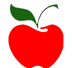 LIBRARY INSTRUCTION ROUND TABLELIBRARY INSTRUCTION ROUND TABLELIBRARY INSTRUCTION ROUND TABLELIBRARY INSTRUCTION ROUND TABLELIBRARY INSTRUCTION ROUND TABLELIBRARY INSTRUCTION ROUND TABLEDate of Application: Name: ALA Membership #: Title: Address 1: Address 2: City: State: Zip Code: Work Phone: Fax: E-mail: Address 1: Address 2: City: State: Zip Code: Home Phone: 